OSNOVNA ŠKOLA VRBANI , ZAGREBUčiteljice: Danijela Beganović, Helena Čortan, Ivana Horvat, Žaneta MilovićKRITERIJI VREDNOVANJA USVOJENOSTI ODGOJNO-OBRAZOVNIH ISHODAPrema Pravilniku o načinima, postupcima i elementima vrednovanja učenika u osnovnoj i srednjoj školi, učenike s teškoćama vrednujemo sukladno njihovim potrebama i mogućnostima.Naglasci vrednovanja  Naglasci vrednovanja stavljeni su na: procese učenja  vrednovanje usmjereno na učenje ostvarivanje napretka i unapređivanju učenja i poučavanja suradnju i jačanje odgovornosti svih sudionika odgojno-obrazovnoga procesa osiguranje podjednakih mogućnosti za sve učenike Kognitivne razine u vrednovanju   I. RAZINA - reproduktivno znanje  Najniža razina odnosi se na reproduktivno znanje temeljeno na memoriranju podataka, ali uključuje i literarno razumijevanje tj. reprodukciju zaključaka te objašnjenja izvedenih tijekom poučavanja ili pročitanih u literaturnim izvorima. To znači da će učenik moći, zahvaljujući pamćenju i jezičnim kompetencijama prepričati neki sadržaj, a da pri tome nužno ne dostigne razinu razumijevanja koncepta.   II. RAZINA - konceptualno razumijevanje  Razina konceptualnog razumijevanja uključuje konceptualno razumijevanje sadržaja, koje je rezultat ostvarenja konceptualne promjene i osnova je trajnog znanja. Do konceptualnog razumijevanja često se dolazi tek kad je potrebno primijeniti stečena znanja. Konceptualno razumijevanje uključuje proces generalizacije i apstraktnog mišljenja pri čemu se sažimaju značajke pojedinačnih primjera da bi se došlo do suštine koncepta. Primjena znanja zahtijeva da se osnova koju predstavlja literarno razumijevanje poveže s ostalim postojećim znanjem temeljem stvaranja konceptualnih poveznica te tako umreženo znanje postaje konceptualno, trajno znanje.   III. RAZINA – rješavanje problema  Rješavanje problema objedinjava više kognitivne razine (analiza, vrednovanje, stvaranje) Bloomove taksonomije (Forehand, 2005). Strategija rješavanja problema može se oslanjati na algoritamsku ili heurističku metodu. Primjena algoritamske metode rješavanja problema uključuje poznavanje temeljnih činjenica, procesa i zakonitosti, koje učenik treba prepoznati i interpretirati na zadanom primjeru, kako bi znao odabrati i primijeniti odgovarajući algoritam. Heuristička metodologija podrazumijeva povezivanje zadanih uvjeta s poznatim činjenicama i usvojenim konceptima korištenjem prirodoznanstvene metode, uz neophodno integriranje znanja i primjenu kritičkog razmišljanja.  Vrednovanje za učenje  Osnovni cilj ovog pristupa vrednovanju je tijekom procesa poučavanja i učenja doći do informacija i dokaza o procesu učenja te interpretaciji tih informacija za unapređivanje procesa učenja učenika i poučavanja učitelja. Vrednovanje ZA učenje tijekom procesa učenja – procjena učitelja temeljem koje i učitelj i učenici i roditelji dobivaju povratnu informaciju o tijeku i uspješnosti procesa učenja i smjernice za nastavak što uspješnijeg procesa učenja razgovor, pitanja i odgovori rasprava - vrednuju se izneseni argumenti riješenost nastavnih listića  rezultati online kviza   procjenjivanje rada na tekstu ili online sadržaju  vrednovanje prema dogovorenim kriterijima izrađenog modela i/ili crteža zaključaka provedenog promatranja izvedbe pokusa ili istraživanja prema pisanom protokolu izvješća o provedenom istraživanju  konceptualne i/ili umne mape ili drugog grafičkog organizatora znanja mape učenja (portfolio učenika)  kraće pisane ili on-line provjere znanja  sudjelovanja u igri za učenje sudjelovanja u igri uloga refleksije. Vrednovanje kao učenje Vrednovanje kao učenje temelji se na ideji da učenici vrednovanjem uče. Ovaj pristup vrednovanju podrazumijeva aktivno uključivanje učenika u proces vrednovanja uz podršku učitelja kako bi se maksimalno poticao razvoj učenikova samostalnog i samoreguliranog pristupa učenju.  To znači da učenik stječe kompetencije vezane uz kontrolu i svijest o vlastitom učenju i kvaliteti naučenog što je izuzetno važno za proces cjeloživotnog učenja.  I u ovom pristupi nema brojčanih ocjena i spada u formativno vrednovanje.  Vrednovanje KAO učenje tijekom procesa učenja je procjena učenika o vlastitom učenju, korištenju strategija učenja, rezultatima učenja i kvaliteti naučenog što jednako onda mogu primijeniti i na vrednovanje drugih (vršnjačko vrednovanje) osvrt na izrađenu mapu učenja (portfolio učenika)  izrada dnevnika učenja (prema uputama učitelja) rješavanje zadataka iz zbirki ili s dostupnih internetskih stranica  samovrednovanje u domaćem i/ili školskom radu samovrednovanje grupnih projekata  vršnjačko vrednovanje   refleksije. Vrednovanje naučenoga  To je sumativno vrednovanje koje se zbiva nakon procesa poučavanja i učenja  (npr. na kraju obrade teme, na kraju godine) te rezultira brojčanom ocjenom. Vrednovanje NAUČENOG nakon procesa učenja (npr. na kraju obrade teme, na kraju godine) – procjena učitelja o rezultatima učenja i kvaliteti naučenog razgovor, pitanja i odgovori (usmeni odgovori) rješavanje zadataka pisane provjere znanja (treba obuhvaćati sve tri kognitivne razine npr. I. 30%, II. 60%, III. 10% prilagoditi težinu zadataka učenicima problemski zadaci mogu biti i za učenika koji ima dovoljan rješavanje problemskih zadataka  tumačenje grafičkih organizatora znanja i/ili tablično/grafički prikazanih rezultata znanstvenih istraživanja izvedba pokusa ili istraživanja prema pisanom protokolu obrazloženje izvedenog pokusa ili istraživanja izrada izvješća o provedenom istraživanju prema unaprijed utvrđenim kriterijima izrada konceptualnih i/ili umnih mapa, križaljki, pitalica, rebusa, kvizova, stripova prema unaprijed utvrđenim kriterijima pisanje sastavka na određenu temu prema unaprijed zadanim smjernicama i utvrđenim kriterijima izrada plakata, prezentacija, seminara prema unaprijed utvrđenim kriterijima. Načini i metode vrednovanja Formativno – praćenje i procjenjivanje-nema brojčane ocjene Vrednovanje za učenje i vrednovanje kao učenje provodi se prikupljanjem podataka o učenikovu radu i postignućima (ciljana pitanja, radovi skupina, domaće zadaće, kratke pisane provjere, prezentacije...) i kritičkim osvrtom učenika i učitelja na proces učenja i poučavanja. Učenika se skupnim raspravama na satu i individualnim konzultacijama potiče na samovrednovanje postignuća i planiranje učenja. Ti oblici vrednovanja iskazuju se opisno i služe kao jasna povratna informacija učeniku, roditelju i učitelju o razini usvojenosti ishoda u odnosu na očekivanja.		Vrednovanje za učenje 			- analitičke rubrike, liste procjena			 - domaći uradak			 - anegdotske zabilješke			 - učeničke mape 			- propitivanje razumijevanja i/ili izlazne kartice 			- opažanja tijekom rada: individualnog, u skupini, rasprave u skupini     		Vrednovanje kao učenje 			- dnevnik učenja			 - konzultacije s učiteljem			 - razgovori s kolegama 			 - ispravak vlastitih i tuđih uradaka 			- rasprava o postavljenim kriterijima			 - rasprava o kriterijima po kojima su (samo)vrednovali                                            - analitičke rubrike, liste procjena                                            - izlazne kartice2.    Sumativno – ocjena 	Metode sumativnog vrednovanja:		- pisane provjere znanja i vještina		- usmena ispitivanja		- opažanje izvedbe učenika u nekoj aktivnosti / praktičnome radu                    -  analiza mape radova (tzv. portfolio)		-  procjena rasprave u kojoj sudjeluje učenik		- analiza učeničkih izvješća (npr. o provedbi pokusa, učenički projekt), eseja, različitih  uradaka i dr.   			 *Preuzeto iz Metodičkog priručnika za nastavni predmet Hrvatski jezik u 4. razredu osnovne školeUČENICI S POSEBNIM POTREBAMAPRAĆENJE I OCJENJIVANJE UČENIKA S TEŠKOĆAMAKod učenika s teškoćama treba vrednovati njegov odnos prema radu i postavljenim zadacima te odgojnim vrijednostima poštujući Pravilnik o načinima , postupcima i elementima vrednovanja učenika u osnovnoj i srednjoj školi i Naputak o praćenju i ocjenjivanju učenika s teškoćama u razvoju u osnovnoj i srednjoj školi.  Načine, postupke i elemente vrednovanja učenika s teškoćama, koji  savladavaju individualne programe i posebne kurikulume uključujući i vladanje, primjerit ćemo  teškoći i osobnosti učenika. Vrednovanje je potrebno  usmjeriti na poticanje učenika na aktivno sudjelovanje u nastavi i izvannastavnim aktivnostima, razvijati njegovo samopouzdanje i osjećaj napredovanja kako bi kvalitetno iskoristio očuvane sposobnosti i razvio nove.  Načini i postupci vrednovanja trebaju biti u skladu s preporukama stručnoga tima za pojedino područje, primjereni stupnju i vrsti teškoće te jasni svim sudionicima u procesu vrednovanja. Razinu razvijenosti kompetencija učenika treba provjeravati oblikom u kojemu mu njegova teškoća najmanje smeta i u kojemu se najbolje može izraziti. Pogreške nastale zbog teškoće moraju se ispraviti, ali ne smiju utjecati na cjelokupno vrednovanje rada, tj. na ocjenu. Ocjenu treba popratiti bilješkom. Ako učenik ima izražene teškoće u glasovno-govornoj komunikaciji, može mu se omogućiti provjeravanje u pisanome obliku u dogovoru s razrednim vijećem škole. Ako učenik ima izražene teškoće u pisanoj komunikaciji, učeniku treba omogućiti provjeravanje usmenim putem.USMENO ISPITIVANJE ZNANJAOmogućava: reagiranje na učeničke odgovore i time primjerenije ispitivanje znanja, uočavanje i reagiranje na odgovore koji su približno točni bolje provjeravanje razumijevanja i uporabe znanja s izbjegavanjem osobnih pogrešaka, češće učenje s razumijevanjem,  strpljenje dok učenik odgovori. Ako učenik ima teškoća u govoru ne prekidamo ga i ne sugeriramo odgovor, postavljamo pitanja na koja će učenik moći odgovoriti samo sa da ili ne, omogućujemo učenicima s disgrafijom da pismeni ispit odgovaraju usmeno.Kod PISANE PROVJERE učenicima omogućavamo   duže vrijeme rješavanja nego što je to uobičajeno,  prilagodbu pisanog materijala ( font najmanje 14 podebljana i istaknuta slova, dvostruki razmak, razdijeliti tekst na manje cjeline, upotrijebiti mat papir umjesto sjajnog bijelog, izbjegavati sintaktički složene rečenice, riječi dodatno pojasniti - odgovori na zaokruživanje - pitanja na koja se može odgovoriti s da i s ne - pitanja bez suvišnih pojedinosti - mogućnost davanja pojedinačnih pitanja, smanjen opseg gradiva, manji broj zadataka, vizualno prilagođena provjera i sl.) te unaprijed pripremljenim pitanjima ili sažetcima gradiva koje će se provjeravati. Potrebno je pročitati učeniku pitanje na koje će pismeno odgovoriti.  Pisane provjere odvijaju se u skladu s vremenikom.VREDNOVANJE PROCESA I ISHODA UČENJA DAROVITIH UČENIKA  temelji se na načelima i pristupima vrednovanju definiranima u Okviru za vrednovanje procesa i ishoda učenja u osnovnim i srednjim školama. Pri vrednovanju postignuća i uradaka darovitih učenika, učitelj uzima u obzir razrade ishoda i očekivanja u predmetnim i međupredmetnim kurikulumima. Za darovite u razlikovnome kurikulumu u redovitoj nastavi vrednovanje za učenje provodi uz odgovarajuću napredniju razinu zadataka  koja potiče njihovu motivaciju i napredovanje. To vrednovanje osigurava konkretne i konstruktivne povratne informacije o napretku i služi darovitim učenicima da prilagode svoj pristup učenju i usklade očekivanja prema postavljenim ciljevima učenja. Povratne informacije učeniku trebaju biti konkretne i konstruktivne tako da ga usmjeravaju, potiču njegovu motivaciju i daljnji interes za odabrano područje. Vrednovanje kao učenje usmjerava učenike prema samorefleksiji i samovrednovanju.  Vrednovanje naučenoga  pristup je koji podrazumijeva procjenu razine usvojenosti znanja, vještina ili stavova koji se očekuju od učenika. Provodi se periodično, na kraju određenoga odgojno-obrazovnog razdoblja i obično rezultira ocjenom. Vrednovanje naučenoga za darovite učenike provodi prema istim kriterijima, primjenom istih ispitnih zadataka i postupaka kao što se vrednuju znanja i vještine ostalih učenika u razrednome odjelu. MJERILA VREDNOVANJA PREMA ISHODIMAHRVATSKI JEZIKOdnos vrednovanja prema elementima vrednovanja: Jezik i komunikacija – 60%,  Književnost i stvaralaštvo – 30 %,  Kultura i mediji – 10% 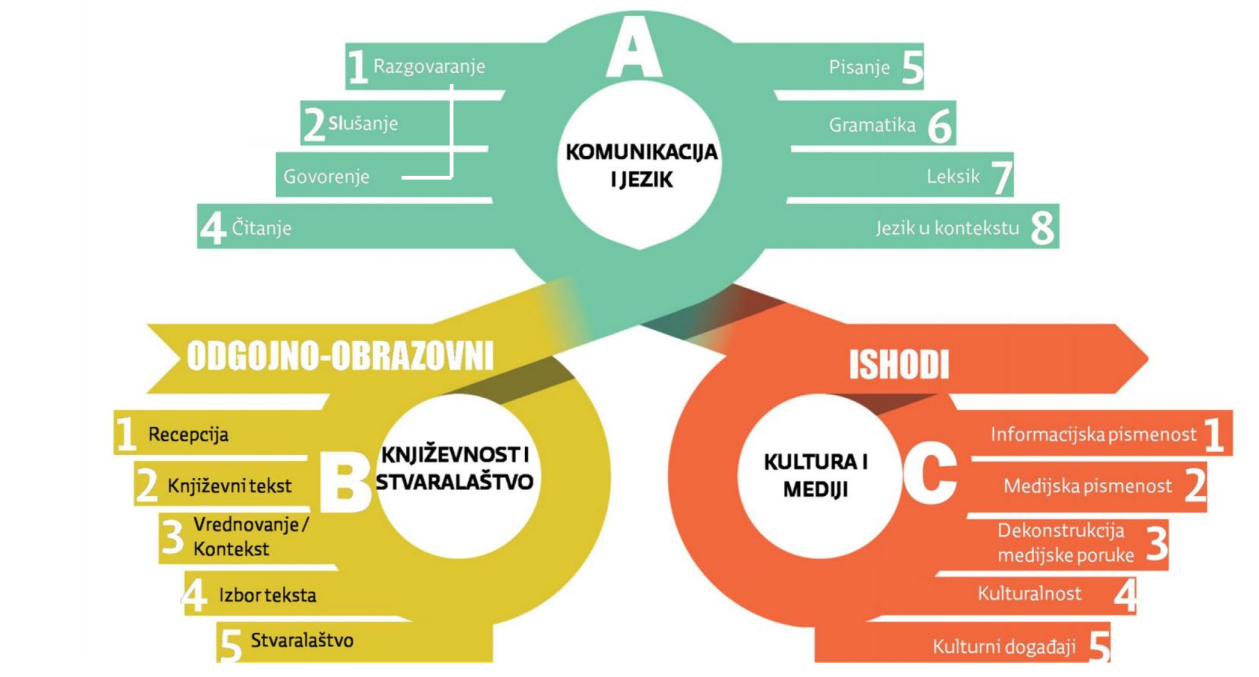 KOMUNIKACIJA I JEZIKKNJIŽEVNOST I STVARALAŠTVOKULTURA I MEDIJIMJERILA  ZA  OCJENJIVANJE PISANIH PROVJERA I ISPITA ZNANJAMJERILA VREDNOVANJA PREMA ISHODIMAMATEMATIKADomene: A – Brojevi, B – Algebra i funkcije, C – Oblik i prostor, D – Mjerenje, E – Podatci, statistika i vjerojatnost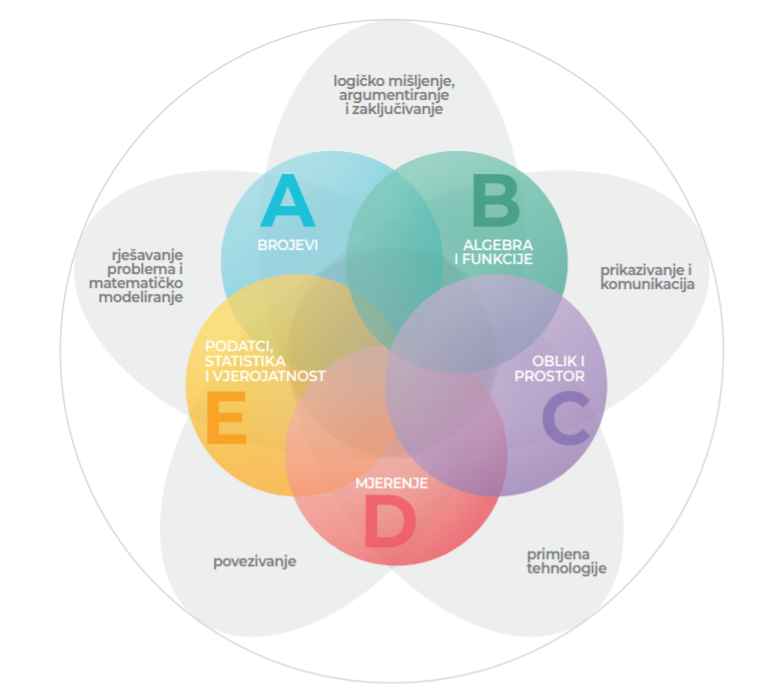 A - BROJEVIB- ALGEBRA I FUNKCIJEC-OBLIK I PROSTORD - MJERENJEE - PODATCI, STATISTIKA I VJEROJATNOSTMJERILA VREDNOVANJA PREMA ISHODIMAPRIRODA I DRUŠTVO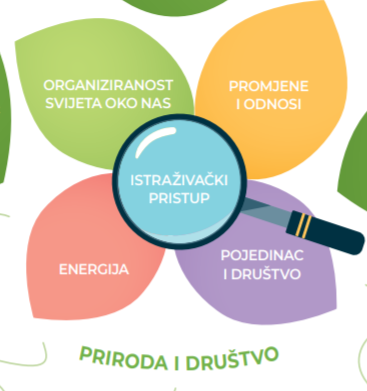 U predmetu Priroda i društvo u ostvarenju odgojno- obrazovnih ishoda kod učenika se razvijaju stanovite navike, stavovi i vrijednosti kao i načela pozitivnog odnosa prema prirodi, drugima i sebi. Ostvarenje tog dijela odgojno-obrazovnih ishoda nije mjerljivo i ne izražava se ocjenom. S obzirom da je navedeno kao jednako vrijedno u procesu učenja i ostvarenju odgojno-obrazovnih ishoda potrebno je pravodobno i kontinuirano davati kvalitetnu povratnu informaciju.ORGANIZIRANOST SVIJETA OKO NASPROMJENE I ODNOSIPOJEDINAC I DRUŠTVOENERGIJAISTRAŽIVAČKI PRISTUPMJERILA VREDNOVANJA PREMA ISHODIMATJELESNA I ZDRAVSTVENA KULTURA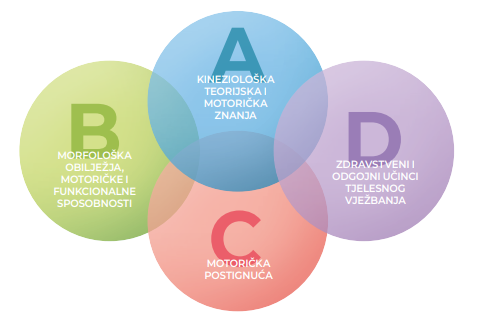 KINEZIOLOŠKA TEORIJSKA I MOTORIČKA ZNANJAMORFOLOŠKA OBILJEŽJA, MOTORIČKE I FUNKCIONALNE SPOSOBNOSTIMOTORIČKA POSTIGNUĆAZDRAVSTVENI I ODGOJNI UČINCI TJELESNOG VJEŽBANJAMJERILA VREDNOVANJA PREMA ISHODIMALIKOVNA KULTURADOŽIVLJAJ I KRITIČKI STAVUMJETNOST U KONTEKSTUODGOJNO-OBRAZOVNI ISHODRAZRADA USHODARAZRADA USHODARAZRADA USHODASADRŽAJSADRŽAJOŠ HJ A.4.1. Učenik razgovara i govori u skladu s komunikacijskom situacijom.	Razgovara i govori prema zadanoj ili slobodnoj temi.
Sadržajem i strukturom govorenja cjelovito obuhvaća temu.
Organizira govor prema jednostavnoj strukturi: uvod, središnji dio, završetak.
Stvaralačkim postupcima oblikuje govorene tekstove.Sudjeluje u organiziranoj ili spontanoj raspravi.
Poštuje pravila komunikacije u raspravi: sluša sugovornike, govori kad ima riječ.
Prepoznaje važnost neverbalne komunikacije.
Primjenjuje nove riječi u komunikacijskoj situaciji.
Poštuje društveno prihvatljiva pravila uljudne komunikacije u različitim životnim situacijama.Razgovara i govori prema zadanoj ili slobodnoj temi.
Sadržajem i strukturom govorenja cjelovito obuhvaća temu.
Organizira govor prema jednostavnoj strukturi: uvod, središnji dio, završetak.
Stvaralačkim postupcima oblikuje govorene tekstove.Sudjeluje u organiziranoj ili spontanoj raspravi.
Poštuje pravila komunikacije u raspravi: sluša sugovornike, govori kad ima riječ.
Prepoznaje važnost neverbalne komunikacije.
Primjenjuje nove riječi u komunikacijskoj situaciji.
Poštuje društveno prihvatljiva pravila uljudne komunikacije u različitim životnim situacijama.Razgovara i govori prema zadanoj ili slobodnoj temi.
Sadržajem i strukturom govorenja cjelovito obuhvaća temu.
Organizira govor prema jednostavnoj strukturi: uvod, središnji dio, završetak.
Stvaralačkim postupcima oblikuje govorene tekstove.Sudjeluje u organiziranoj ili spontanoj raspravi.
Poštuje pravila komunikacije u raspravi: sluša sugovornike, govori kad ima riječ.
Prepoznaje važnost neverbalne komunikacije.
Primjenjuje nove riječi u komunikacijskoj situaciji.
Poštuje društveno prihvatljiva pravila uljudne komunikacije u različitim životnim situacijama.Tekstovi: obavijest, poruka, kratki opis, organizirana i spontana rasprava, govorno oblikovani tekstovi. Tekstovi: obavijest, poruka, kratki opis, organizirana i spontana rasprava, govorno oblikovani tekstovi. ODLIČAN (5)VRLO DOBAR (4)DOBAR (3)DOVOLJAN (2)NEDOVOLJAN (1)-razgovara i raspravlja u skladu sa zadanom ili slobodnom temom poštujući pravila uljudnoga ophođenja- stvaralačkim postupcima oblikuje govorene tekstove (obavijest, poruka, rasprava)-u komunikaciji stvara ozračje povjerenja i izražava inovativne ideje- prepoznaje važnost neverbalne komunikacije.-razgovara i prema smjernicama raspravlja u skladu sa zadanom ili slobodnom temom poštujući pravila uljudnoga ophođenja i usmjerava dijalog u komunikaciji- oblikuje govorene tekstove (obavijest, poruka, rasprava)- poštuje društveno prihvatljiva pravila uljudne komunikacije-razgovara u skladu sa zadanom ili slobodnom temom poštujući 
pravila uljudnoga ophođenja
-povremeno sudjeluje u organiziranoj ili spontanoj raspravi
-na poticaj učitelja razgovora u skladu sa zadanom ili slobodnom temom  –potrebno je upućivanje na pravila uljudnoga ophođenja-ne razgovora u skladu sa zadanom ili slobodnom temom  –potrebno je upućivanje na pravila uljudnoga ophođenjaODGOJNO-OBRAZOVNI ISHODRAZRADA USHODARAZRADA USHODARAZRADA USHODASADRŽAJSADRŽAJOŠ HJ A.4.2. Učenik sluša različite tekstove, izdvaja važne podatke i prepričava sadržaj poslušanoga teksta.Izdvaja važne podatke iz poslušanoga teksta prema uputi.Oblikuje bilješke na temelju izdvojenih podataka.
Prepričava poslušani tekst na temelju bilježaka.
Objašnjava nepoznate riječi služeći se dječjim rječnicima.Izdvaja važne podatke iz poslušanoga teksta prema uputi.Oblikuje bilješke na temelju izdvojenih podataka.
Prepričava poslušani tekst na temelju bilježaka.
Objašnjava nepoznate riječi služeći se dječjim rječnicima.Izdvaja važne podatke iz poslušanoga teksta prema uputi.Oblikuje bilješke na temelju izdvojenih podataka.
Prepričava poslušani tekst na temelju bilježaka.
Objašnjava nepoznate riječi služeći se dječjim rječnicima.Tekstovi: književni i obavijesni tekstovi primjereni jezičnom razvoju i dobi, zvučni zapisi književnih tekstova. Tekstovi: književni i obavijesni tekstovi primjereni jezičnom razvoju i dobi, zvučni zapisi književnih tekstova. ODLIČAN (5)VRLO DOBAR (4)DOBAR (3)DOVOLJAN (2)NEDOVOLJAN (1)-sluša različite vrste tekstova-samostalno izdvaja ključne podatke iz teksta i prepričava poslušani tekst-služi se dječjim rječnicima za objašnjavanje nepoznatih riječi-sluša različite vrste tekstova- samostalno izdvaja ključne podatke iz teksta i oblikuje bilješke-sluša različite vrste tekstova, prema smjernicama učitelja izdvaja ključne podatke iz teksta-sluša različite vrste tekstova i uz pomoć učitelja izdvaja ključne podatke iz teksta-sluša različite vrste tekstova i  ne uspijeva izdvajiti ključne podatke iz tekstaODGOJNO-OBRAZOVNI ISHODRAZRADA USHODARAZRADA USHODARAZRADA USHODASADRŽAJSADRŽAJOŠ HJ A.4.3. Učenik čita tekst i prepričava sadržaj teksta služeći se bilješkama.Povezuje grafičku strukturu teksta i sadržaj.Izdvaja važne podatke iz teksta i piše bilješke s obzirom na sadržaj i strukturu.Prepričava tekst na temelju bilježaka.Objašnjava podatke u grafičkim prikazima.Objašnjava nepoznate riječi: na temelju vođenoga razgovora, zaključivanja na temelju konteksta, s pomoću rječnika nakon čitanja teksta.Povezuje grafičku strukturu teksta i sadržaj.Izdvaja važne podatke iz teksta i piše bilješke s obzirom na sadržaj i strukturu.Prepričava tekst na temelju bilježaka.Objašnjava podatke u grafičkim prikazima.Objašnjava nepoznate riječi: na temelju vođenoga razgovora, zaključivanja na temelju konteksta, s pomoću rječnika nakon čitanja teksta.Povezuje grafičku strukturu teksta i sadržaj.Izdvaja važne podatke iz teksta i piše bilješke s obzirom na sadržaj i strukturu.Prepričava tekst na temelju bilježaka.Objašnjava podatke u grafičkim prikazima.Objašnjava nepoznate riječi: na temelju vođenoga razgovora, zaključivanja na temelju konteksta, s pomoću rječnika nakon čitanja teksta.Tekstovi: obavijesni, obrazovni i književni tekstovi primjereni dobi.Tekstovi: obavijesni, obrazovni i književni tekstovi primjereni dobi.Odličan (5)Vrlo dobar (4)Dobar (3)Dovoljan (2)Nedovoljan (1)-čita različite vrste tekstova, izdvaja ključne podatke iz teksta i prepričava poslušani tekst- samostalno prepričava tekst na temelju bilježaka- samostalno objašnjava podatke u grafičkim prikazima- čita različite vrste tekstova, izdvaja ključne podatke iz teksta i oblikuje bilješke- čita različite vrste tekstova, prema smjernicama učitelja izdvaja ključne podatke iz teksta- čita različite vrste tekstova i uz pomoć učitelja izdvaja ključne podatke iz teksta- ne izdvaja ključne podatke iz tekstaODGOJNO-OBRAZOVNI ISHODRAZRADA USHODARAZRADA USHODARAZRADA USHODASADRŽAJSADRŽAJOŠ HJ A.4.4. Učenik piše tekstove prema jednostavnoj strukturi.Piše tekstove poštujući strukturu: uvod, razrada, zaključak.Piše prema predlošcima za ovladavanje gramatičkom i stilističkom normom potrebnom za skrukturiranje teksta.Provjerava pravopisnu točnost i slovopisnu čitkost.Piše tekstove poštujući strukturu: uvod, razrada, zaključak.Piše prema predlošcima za ovladavanje gramatičkom i stilističkom normom potrebnom za skrukturiranje teksta.Provjerava pravopisnu točnost i slovopisnu čitkost.Piše tekstove poštujući strukturu: uvod, razrada, zaključak.Piše prema predlošcima za ovladavanje gramatičkom i stilističkom normom potrebnom za skrukturiranje teksta.Provjerava pravopisnu točnost i slovopisnu čitkost.Tekstovi: bilješka, pisani sastavak, SMS, poruka elektroničke pošte, pismo, sažetak, opisTekstovi: bilješka, pisani sastavak, SMS, poruka elektroničke pošte, pismo, sažetak, opisODLIČAN (5)VRLO DOBAR (4)DOBAR (3)DOVOLJAN (2)NEDOVOLJAN (1)- samostalno piše tekstove (bilješka, pisani sastavak, pismo, sažetak, opis)  poštujući trodjelnu strukturu  - oblikuje kompoziciju teksta- sastavlja dijelove u cjelinu i grafički organizira tekst uz pravopisnu točnost i slovopisnu čitkost.- provjerava pravopisnu točnost i slovopisnu čitkost.- prema smjernicama piše tekstove u skladu s razvijenom sposobnošću promatranja i zapažanja
- oblikuje kompoziciju opisa provjeravajući pravopisnu točnost i slovopisnu čitkost.-prema predlošku piše kratke tekstove i oblikuje kompoziciju opisa te uz pomoć učitelja provjerava pravopisnu točnost i slovopisnu čitkost.- uz pomoć učitelja i prema predlošku piše kratke tekstove- ne provjerava pravopisnu točnost i slovopisnu čitkost.-ne piše kratke tekstove- ne provjerava pravopisnu točnost i slovopisnu čitkost.ODGOJNO-OBRAZOVNI ISHODRAZRADA USHODARAZRADA USHODARAZRADA USHODASADRŽAJSADRŽAJOŠ HJ A.4.5.Učenik oblikuje tekst primjenjujući znanja o imenicama, glagolima i pridjevima uvažavajući gramatička i pravopisna pravila.Razumije gramatičku kategoriju vrste riječi (imenice, glagoli, pridjevi).Pravilno upotrebljava broj i rod imenica i pridjeva koji se s njom slažu na oglednim primjerima.Točno oblikuje prošlo, sadašnja i buduće vrijeme. Točno oblikuje posvojne pridjeve.Oblikuje rečenice u kojima se poštuju pravila sročnosti.Funkcionalno upotrebljava riječi, sintagme i rečenice u skladu s dinamikom učenja s obzirom na jezični razvoj.Funkcionalno primjenjuje jezična znanja.Razumije gramatičku kategoriju vrste riječi (imenice, glagoli, pridjevi).Pravilno upotrebljava broj i rod imenica i pridjeva koji se s njom slažu na oglednim primjerima.Točno oblikuje prošlo, sadašnja i buduće vrijeme. Točno oblikuje posvojne pridjeve.Oblikuje rečenice u kojima se poštuju pravila sročnosti.Funkcionalno upotrebljava riječi, sintagme i rečenice u skladu s dinamikom učenja s obzirom na jezični razvoj.Funkcionalno primjenjuje jezična znanja.Razumije gramatičku kategoriju vrste riječi (imenice, glagoli, pridjevi).Pravilno upotrebljava broj i rod imenica i pridjeva koji se s njom slažu na oglednim primjerima.Točno oblikuje prošlo, sadašnja i buduće vrijeme. Točno oblikuje posvojne pridjeve.Oblikuje rečenice u kojima se poštuju pravila sročnosti.Funkcionalno upotrebljava riječi, sintagme i rečenice u skladu s dinamikom učenja s obzirom na jezični razvoj.Funkcionalno primjenjuje jezična znanja.Tekstovi: bilješka, pisani sastavak, SMS, poruka elektroničke pošte, pismo, sažetak, opisTekstovi: bilješka, pisani sastavak, SMS, poruka elektroničke pošte, pismo, sažetak, opisODLIČAN (5)VRLO DOBAR (4)DOBAR (3)DOVOLJAN (2)NEDOVOLJAN (1)-samostalno oblikuje rečenice i primjereni tekst te funkcionalno primjenjuje jezična znanja- pokazuje usvojenost gramatičke i pravopisne norme primjereno jezičnom razvoju -pokazuje kritički odnos prema tekstu- pravilno upotrebljava broj i rod imenica i pridjeva koji se s njom slažu na oglednim primjerima- točno oblikuje prošlo, sadašnja i buduće vrijeme- točno oblikuje posvojne pridjeve- prema smjernicama oblikuje rečenice i tekst te funkcionalno primjenjuje jezična znanja uz uočavanje i ispravljanje pogrešaka na gramatičkoj i pravopisnoj razini- uglavnom pravilno upotrebljava broj i rod imenica i pridjeva koji se s njom slažu na oglednim primjerima- uglavnom točno oblikuje prošlo, sadašnja i buduće vrijeme- uglavnom točno oblikuje posvojne pridjeve- uz pomoć učitelja oblikuje rečenice i tekst te funkcionalno primjenjuje jezična znanja uz odstupanje- djelomično pravilno upotrebljava broj i rod imenica i pridjeva koji se s njom slažu na oglednim primjerima- djelomično točno oblikuje prošlo, sadašnja i buduće vrijeme- djelomično  točno oblikuje posvojne pridjeve- uz pomoć učitelja oblikuje sintagme i rečenice te  primjenjuje jezična znanja uz veća odstupanja.-  ne oblikuje rečenice i ne   primjenjuje jezična znanja ODGOJNO-OBRAZOVNI ISHODRAZRADA USHODARAZRADA USHODARAZRADA USHODASADRŽAJSADRŽAJOŠ HJ A.4.6.Učenik objašnjava razliku između zavičajnoga govora i hrvatskoga standardnog jezika.Služi se hrvatskim standardnim jezikom u javnoj komunikaciji u skladu s usvojenim jezičnim pravilima.
Razlikuje mjesni govor i hrvatski standardni jezik navodeći ogledne i česte primjere.
Uočava važnost pozitivnog odnosa prema mjesnom govoru.
Uočava važnost mjesnoga govora i prepoznaje njegovu komunikacijsku ulogu na pojedinome prostoru
(raznolikost hrvatskih govora, jezične zajednice u Hrvatskoj i izvan granica Republike Hrvatske).
Čita i sluša tekstove na kajkavskome, čakavskom i štokavskom narječju i prepoznaje kojemu narječju pripada i prepoznaje narječje kojem pripada njegov govorSluži se hrvatskim standardnim jezikom u javnoj komunikaciji u skladu s usvojenim jezičnim pravilima.
Razlikuje mjesni govor i hrvatski standardni jezik navodeći ogledne i česte primjere.
Uočava važnost pozitivnog odnosa prema mjesnom govoru.
Uočava važnost mjesnoga govora i prepoznaje njegovu komunikacijsku ulogu na pojedinome prostoru
(raznolikost hrvatskih govora, jezične zajednice u Hrvatskoj i izvan granica Republike Hrvatske).
Čita i sluša tekstove na kajkavskome, čakavskom i štokavskom narječju i prepoznaje kojemu narječju pripada i prepoznaje narječje kojem pripada njegov govorSluži se hrvatskim standardnim jezikom u javnoj komunikaciji u skladu s usvojenim jezičnim pravilima.
Razlikuje mjesni govor i hrvatski standardni jezik navodeći ogledne i česte primjere.
Uočava važnost pozitivnog odnosa prema mjesnom govoru.
Uočava važnost mjesnoga govora i prepoznaje njegovu komunikacijsku ulogu na pojedinome prostoru
(raznolikost hrvatskih govora, jezične zajednice u Hrvatskoj i izvan granica Republike Hrvatske).
Čita i sluša tekstove na kajkavskome, čakavskom i štokavskom narječju i prepoznaje kojemu narječju pripada i prepoznaje narječje kojem pripada njegov govorTekstovi: bilješka, pisani sastavak, SMS, poruka elektroničke pošte, pismo, sažetak, opisTekstovi: bilješka, pisani sastavak, SMS, poruka elektroničke pošte, pismo, sažetak, opisODLIČAN (5)VRLO DOBAR (4)DOBAR (3)DOVOLJAN (2)NEDOVOLJAN (1)Izražava se zavičajnim govorom i objašnjava razliku između zavičajnoga govora i hrvatskog standardnog jezika te uočava važnost učenja hrvatskoga standardnog jezika i – izražava pozitivan odnos prema mjesnom govoru- čita i sluša tekstove na kajkavskome, čakavskom i štokavskom narječju i prepoznaje kojemu narječju pripada - izražava se zavičajnim govorom i opisuje razliku između zavičajnoga govora i hrvatskoga standardnog jezika te uočava važnost učenja hrvatskoga standardnog jezika i pozitivnoga odnosa prema mjesnom govoru- čita i sluša tekstove na kajkavskome, čakavskom i štokavskom narječju i uglavnom prepoznaje kojemu narječju pripada- izražava se zavičajnim govorom i uglavnom prepoznaje razliku između zavičajnoga govora i hrvatskoga standardnoga jezika -uz pomoć učitelja prepoznaje razliku između zavičajnoga govora i standardnoga hrvatskog- ne prepoznaje razliku između zavičajnoga govora i standardnoga hrvatskogODGOJNO-OBRAZOVNI ISHODRAZRADA USHODARAZRADA USHODARAZRADA USHODASADRŽAJSADRŽAJOŠ HJ B.4.1.Učenik izražava doživljaj književnoga teksta u skladu s vlastitim čitateljskim iskustvomPovezuje doživljaj i razumijevanje književnoga teksta s vlastitim misaonim i emotivnim reakcijama na tekst. 
Povezuje sadržaj, temu i motive teksta s vlastitim iskustvom.
Pokazuje radoznalost, sklonost i znatiželju za komunikaciju s književnim tekstom.
Razgovara s drugim učenicima o vlastitome doživljaju teksta.
Prepoznaje vrijedne poruke i mudre izreke.
Argumentira vlastite doživljaje i zaključuje o uočenim vrijednostima književnoga teksta.Povezuje doživljaj i razumijevanje književnoga teksta s vlastitim misaonim i emotivnim reakcijama na tekst. 
Povezuje sadržaj, temu i motive teksta s vlastitim iskustvom.
Pokazuje radoznalost, sklonost i znatiželju za komunikaciju s književnim tekstom.
Razgovara s drugim učenicima o vlastitome doživljaju teksta.
Prepoznaje vrijedne poruke i mudre izreke.
Argumentira vlastite doživljaje i zaključuje o uočenim vrijednostima književnoga teksta.Povezuje doživljaj i razumijevanje književnoga teksta s vlastitim misaonim i emotivnim reakcijama na tekst. 
Povezuje sadržaj, temu i motive teksta s vlastitim iskustvom.
Pokazuje radoznalost, sklonost i znatiželju za komunikaciju s književnim tekstom.
Razgovara s drugim učenicima o vlastitome doživljaju teksta.
Prepoznaje vrijedne poruke i mudre izreke.
Argumentira vlastite doživljaje i zaključuje o uočenim vrijednostima književnoga teksta.Tekstovi: priča, bajka, basna, pjesma, igrokaz, dječji roman, legenda, slikovnica, pripovijetkaTekstovi: priča, bajka, basna, pjesma, igrokaz, dječji roman, legenda, slikovnica, pripovijetkaODLIČAN (5)VRLO DOBAR (4)DOBAR (3)DOVOLJAN (2)NEDOVOLJAN (1)- samostalno objašnjava svoje misli i osjećaje nakon slušanja/čitanja književnog teksta (priča, bajka, basna, pjesma, igrokaz, dječji roman, legenda, slikovnica, pripovijetka) i uspoređuje ih s mislima i osjećajima drugih učenika - povezuje sadržaj, temu i motive teksta s vlastitim iskustvom- pokazuje radoznalost, sklonost i znatiželju za komunikaciju s književnim tekstom-prepoznaje i analizira vrijedne poruke i mudre izreke-objašnjava i uspoređuje svoja zapažanja, misli i osjećaje nakon slušanja/čitanja književnog teksta s mislima i osjećajima drugih učenika te povezuje sadržaj, temu i motive teksta s vlastitim iskustvom- uz poticaj učitelja bjašnjava svoja zapažanja, misli i osjećaje nakon slušanja/čitanja 
književnoga teksta -uz pomoć učitelja izražava svoje misli i osjećaje nakon slušanja/čitanja književnoga teksta- ne izražava svoje misli i osjećaje nakon slušanja/čitanja književnoga tekstaODGOJNO-OBRAZOVNI ISHODRAZRADA USHODARAZRADA USHODARAZRADA USHODASADRŽAJSADRŽAJOŠ HJ B.4.2.Učenik čita književni tekst i objašnjava obilježja književnoga teksta.Objašnjava osnovna obilježja pripovijetke, pjesme, bajke, basne, zagonetke, igrokaza, biografije i dječjega romana, mudre izreke.
Prepoznaje pjesničke slike (slika u pokretu, slika u mirovanju), personifikaciju i onomatopeju u književnome tekstu.
Prepoznaje obilježja poetskih tekstova: stih, strofa, ritam, zvučnost, slikovitost, ponavljanje u stihu, pjesničke slike, onomatopeja, personifikacija.
Prepoznaje obilježja proznih tekstova: događaj, likovi, pripovjedne tehnike.
Prepoznaje obilježja dramskih tekstova: lica, dijalog, monolog.Objašnjava osnovna obilježja pripovijetke, pjesme, bajke, basne, zagonetke, igrokaza, biografije i dječjega romana, mudre izreke.
Prepoznaje pjesničke slike (slika u pokretu, slika u mirovanju), personifikaciju i onomatopeju u književnome tekstu.
Prepoznaje obilježja poetskih tekstova: stih, strofa, ritam, zvučnost, slikovitost, ponavljanje u stihu, pjesničke slike, onomatopeja, personifikacija.
Prepoznaje obilježja proznih tekstova: događaj, likovi, pripovjedne tehnike.
Prepoznaje obilježja dramskih tekstova: lica, dijalog, monolog.Objašnjava osnovna obilježja pripovijetke, pjesme, bajke, basne, zagonetke, igrokaza, biografije i dječjega romana, mudre izreke.
Prepoznaje pjesničke slike (slika u pokretu, slika u mirovanju), personifikaciju i onomatopeju u književnome tekstu.
Prepoznaje obilježja poetskih tekstova: stih, strofa, ritam, zvučnost, slikovitost, ponavljanje u stihu, pjesničke slike, onomatopeja, personifikacija.
Prepoznaje obilježja proznih tekstova: događaj, likovi, pripovjedne tehnike.
Prepoznaje obilježja dramskih tekstova: lica, dijalog, monolog.Tekstovi: priča, pripovijetka, bajka, pjesma, igrokaz, dječji roman, posloviceTekstovi: priča, pripovijetka, bajka, pjesma, igrokaz, dječji roman, posloviceODLIČAN (5)VRLO DOBAR (4)DOBAR (3)DOVOLJAN (2)NEDOVOLJAN (1)- čita književni tekst (priča, pripovijetka, bajka, pjesma, igrokaz, dječji roman, biografija, poslovice) -odgovara na pitanja i postavlja pitanja – samostalno objašnjava obilježja književnoga teksta i izražava mišljenje o sadržaju teksta potkrepljujući ga primjerima iz teksta-prepoznaje pjesničke slike (slika u pokretu, slika u mirovanju), personifikaciju i onomatopeju u književnome tekstu
-prepoznaje obilježja poetskih tekstova: stih, strofa, ritam, zvučnost, slikovitost, ponavljanje u stihu, pjesničke slike, onomatopeja, personifikacija.
-prepoznaje obilježja proznih tekstova: događaj, likovi, pripovjedne tehnike.
-prepoznaje obilježja dramskih tekstova: lica, dijalog, monolog- čita književni tekst, odgovara na pitanja i izražava mišljenje o sadržaju teksta-uglavnom prepoznaje pjesničke slike (slika u pokretu, slika u mirovanju), personifikaciju i onomatopeju u književnome tekstu
-uglavnom prepoznaje obilježja poetskih tekstova: stih, strofa, ritam, zvučnost, slikovitost, ponavljanje u stihu, pjesničke slike, onomatopeja, personifikacija.
-uglavnom prepoznaje obilježja proznih tekstova: događaj, likovi, pripovjedne tehnike.
-uglavnom prepoznaje obilježja dramskih tekstova: lica, dijalog, monolog.- čita književni tekst, odgovara na pitanja i postavlja pitanjadjelomično prepoznaje pjesničke slike (slika u pokretu, slika u mirovanju), personifikaciju i onomatopeju u književnome tekstu
-prepoznaje obilježja poetskih tekstova: stih, strofa, ritam, zvučnost, slikovitost, ponavljanje u stihu, pjesničke slike, onomatopeja, personifikacija.
-djelomično prepoznaje obilježja proznih tekstova: događaj, likovi, pripovjedne tehnike.
-djelomično prepoznaje obilježja dramskih tekstova: lica, dijalog, monolog.- čita književni tekst, uz pomoć učitelja odgovara na pitanja o tekstu-uz pomoć učitelja prepoznaje pjesničke slike (slika u pokretu, slika u mirovanju), personifikaciju i onomatopeju u književnome tekstu
- uz pomoć učitelja prepoznaje obilježja poetskih tekstova: stih, strofa, ritam, zvučnost, slikovitost, ponavljanje u stihu, pjesničke slike, onomatopeja, personifikacija.
- uz pomoć učitelja prepoznaje obilježja proznih tekstova: događaj, likovi, pripovjedne tehnike.
- uz pomoć učitelja prepoznaje obilježja dramskih tekstova: lica, dijalog, monolog.- ne uspijeva odgovoriti na pitanja o tekstu- ne prepoznaje uz pomoć učitelja prepoznaje pjesničke slike, obilježja poetskih tekstova, obilježja proznih, ni obilježja dramskih tekstovaODGOJNO-OBRAZOVNI ISHODRAZRADA USHODARAZRADA USHODARAZRADA USHODASADRŽAJSADRŽAJOŠ HJ B.4.3Učenik čita književne tekstove prema vlastitome interesu i obrazlaže svoj izbor.Razvija čitateljske navike kontinuiranim čitanjem i motivacijom za čitanjem različitih žanrova. 
Razlikuje dječje rječnike, enciklopedije i leksikon.
Redovito izlaže svoj čitateljski izbor ostalim učenicima.
Razgovara o izabranome i pročitanom književnom djelu.
Izabire tekstove prema interesu sa šireg popisa predloženih književnih tekstova za čitanje i sa popisa novijih izdanja.Razvija čitateljske navike kontinuiranim čitanjem i motivacijom za čitanjem različitih žanrova. 
Razlikuje dječje rječnike, enciklopedije i leksikon.
Redovito izlaže svoj čitateljski izbor ostalim učenicima.
Razgovara o izabranome i pročitanom književnom djelu.
Izabire tekstove prema interesu sa šireg popisa predloženih književnih tekstova za čitanje i sa popisa novijih izdanja.Razvija čitateljske navike kontinuiranim čitanjem i motivacijom za čitanjem različitih žanrova. 
Razlikuje dječje rječnike, enciklopedije i leksikon.
Redovito izlaže svoj čitateljski izbor ostalim učenicima.
Razgovara o izabranome i pročitanom književnom djelu.
Izabire tekstove prema interesu sa šireg popisa predloženih književnih tekstova za čitanje i sa popisa novijih izdanja.//ODLIČAN (5)VRLO DOBAR (4)DOBAR (3)DOVOLJAN (2)NEDOVOLJAN (1)- razlikuje dječje rječnike, enciklopedije i leksikon.
Redovito izlaže svoj čitateljski izbor ostalim učenicima.
Razgovara o izabranome i pročitanom književnom djelu -redovito izlaže svoj čitateljski izbor ostalim učenicima.
-razgovara o izabranome i pročitanom književnom djelu////ODGOJNO-OBRAZOVNI ISHODRAZRADA USHODARAZRADA USHODARAZRADA USHODASADRŽAJSADRŽAJOŠ HJ B.4.4.Učenik se stvaralački izražava  potaknut književnim tekstom, iskustvima i doživljajimaKoristi se jezičnim vještinama, aktivnim rječnikom i temeljnim znanjima radi oblikovanja uradaka u kojima dolazi do izražaja kreativnost, originalnost i stvaralačko mišljenje.
Prikuplja vlastite uratke u radnu mapu (portfolio) prateći vlastiti napredak.
Stvara različite individualne uratke: pripovijeda sadržaj književnoga teksta iz perspektive drugoga lika, vremena ili mjesta, izražajno čita književne tekstove, recitira/krasnoslovi, piše dnevnik, snima audioprilog, stvara fotopriču ili fotostrip.Koristi se jezičnim vještinama, aktivnim rječnikom i temeljnim znanjima radi oblikovanja uradaka u kojima dolazi do izražaja kreativnost, originalnost i stvaralačko mišljenje.
Prikuplja vlastite uratke u radnu mapu (portfolio) prateći vlastiti napredak.
Stvara različite individualne uratke: pripovijeda sadržaj književnoga teksta iz perspektive drugoga lika, vremena ili mjesta, izražajno čita književne tekstove, recitira/krasnoslovi, piše dnevnik, snima audioprilog, stvara fotopriču ili fotostrip.Koristi se jezičnim vještinama, aktivnim rječnikom i temeljnim znanjima radi oblikovanja uradaka u kojima dolazi do izražaja kreativnost, originalnost i stvaralačko mišljenje.
Prikuplja vlastite uratke u radnu mapu (portfolio) prateći vlastiti napredak.
Stvara različite individualne uratke: pripovijeda sadržaj književnoga teksta iz perspektive drugoga lika, vremena ili mjesta, izražajno čita književne tekstove, recitira/krasnoslovi, piše dnevnik, snima audioprilog, stvara fotopriču ili fotostrip.Učeniku se nudi stvaralački način izražavanja i mogućnost dokazivanja u kreativnom izričaju.*LEKTIRNI ZADATAK ZA SAMOSTALAN RAD KOD KUĆE ILI U ŠKOLIUčeniku se nudi stvaralački način izražavanja i mogućnost dokazivanja u kreativnom izričaju.*LEKTIRNI ZADATAK ZA SAMOSTALAN RAD KOD KUĆE ILI U ŠKOLIODLIČAN (5)VRLO DOBAR (4)DOBAR (3)DOVOLJAN (2)NEDOVOLJAN (1)-koristi se jezičnim vještinama, aktivnim rječnikom i temeljnim jezičnim znanjima radi oblikovanja uradaka u kojima dolazi do izražaja kreativnost, originalnost i stvaralačko mišljenje- istražuje, eksperimentira i slobodno radi lektirnoj temi, piše i crta slikovnicu, glumi u igrokazu, stvara novinsku stranicu, piše pismo podrške, crta naslovnicu knjige, crta plakat, crta strip. Učenik razvija vlastiti potencijal za stvaralaštvo i potiče i ostale učenike na javni nastup, tiskanje kraće brošure ili pisanje razrednih novina i druge stvaralačke oblike izražavanja-koristi se jezičnim vještinama, aktivnim rječnikom i temeljnim jezičnim znanjima radi oblikovanja kreativnih uradaka-kreativno radi na lektirnom zadatku-djelomično se koristi jezičnim vještinama, aktivnim rječnikom i temeljnim jezičnim znanjima radi oblikovanja kreativnih uradaka-razvija svoje stvaralačke sposobnosti.-uz pomoć učitelja oblikuje kreativni uradak-- ne oblikuje kreativni uradakODGOJNO-OBRAZOVNI ISHODRAZRADA USHODARAZRADA USHODARAZRADA USHODASADRŽAJSADRŽAJOŠ HJ C.4.1.Učenik izdvaja važne podatke koristeći se različitim izvorima primjerenima dobi.Prepoznaje moguće izvore podataka i informacija: stručnjaci ili drugi pojedinci, školske ili narodne/gradske knjižnice, internet.
Dolazi do podataka kombinirajući različite izvore.
Prepoznaje, preuzima, pregledava i objašnjava materijale sa školske mrežne stranice.
Upotrebljava podatke u različite svrhe: proširuje sadržaje učenja, priprema se za pisanje i govorenje.Prepoznaje moguće izvore podataka i informacija: stručnjaci ili drugi pojedinci, školske ili narodne/gradske knjižnice, internet.
Dolazi do podataka kombinirajući različite izvore.
Prepoznaje, preuzima, pregledava i objašnjava materijale sa školske mrežne stranice.
Upotrebljava podatke u različite svrhe: proširuje sadržaje učenja, priprema se za pisanje i govorenje.Prepoznaje moguće izvore podataka i informacija: stručnjaci ili drugi pojedinci, školske ili narodne/gradske knjižnice, internet.
Dolazi do podataka kombinirajući različite izvore.
Prepoznaje, preuzima, pregledava i objašnjava materijale sa školske mrežne stranice.
Upotrebljava podatke u različite svrhe: proširuje sadržaje učenja, priprema se za pisanje i govorenje.Sadržaji iz knjižnice, s interneta, stručnjaciSadržaji iz knjižnice, s interneta, stručnjaciODLIČAN (5)VRLO DOBAR (4)DOBAR (3)DOVOLJAN (2)NEDOVOLJAN (1)- samostalno objašnjava ključnu poruku ili podatak iz različitih izvora te ih oblikuje unošenjem novih podataka (crta- njem grafikona i tablica)- samostalno upotrebljava podatke u različite svrhe: proširuje sadržaje učenja, priprema se za pisanje i govorenje-prepoznaje, preuzima, pregledava, izrađuje materijale sa školske mrežne stranice-izdvaja ključnu poruku ili podatak iz različitih izvora te ih oblikuje unošenjem novih podataka (crtanjem grafikona i tablica)-pregledava i pronalazi izvore podataka i izdvaja nekoliko važnih 
podataka prema uputi učitelja-pregledava i pronalazi izvore podataka i izdvaja nekoliko važnih 
podataka prema uputi-ne pronalazi izvore podataka i ne dolazi do potrebnih informacijaODGOJNO-OBRAZOVNI ISHODRAZRADA USHODARAZRADA USHODARAZRADA USHODASADRŽAJSADRŽAJOŠ HJ C.4.2.Učenik razlikuje elektroničke medije primjerene dobi i interesima učenika.Razlikuje televiziju, radio, internet.
Gleda emisije za djecu i razgovara o njima.
Objašnjava razliku između novinskih priloga na televiziji i radiju (primjerice, intervju).
Pristupa društvenim mrežama uz vođenje i usmjeravanje te pretražuje mrežne portale za djecu. 
Gleda animirane, dokumentarne i igrane filmove i filmove dječjega filmskog stvaralaštva tematski i sadržajno primjerene recepcijskim i spoznajnim mogućnostima.
Zamjećuje sličnosti i razlike između književnoga djela, kazališne predstave ili filma nastalih prema književnome djeluRazlikuje televiziju, radio, internet.
Gleda emisije za djecu i razgovara o njima.
Objašnjava razliku između novinskih priloga na televiziji i radiju (primjerice, intervju).
Pristupa društvenim mrežama uz vođenje i usmjeravanje te pretražuje mrežne portale za djecu. 
Gleda animirane, dokumentarne i igrane filmove i filmove dječjega filmskog stvaralaštva tematski i sadržajno primjerene recepcijskim i spoznajnim mogućnostima.
Zamjećuje sličnosti i razlike između književnoga djela, kazališne predstave ili filma nastalih prema književnome djeluRazlikuje televiziju, radio, internet.
Gleda emisije za djecu i razgovara o njima.
Objašnjava razliku između novinskih priloga na televiziji i radiju (primjerice, intervju).
Pristupa društvenim mrežama uz vođenje i usmjeravanje te pretražuje mrežne portale za djecu. 
Gleda animirane, dokumentarne i igrane filmove i filmove dječjega filmskog stvaralaštva tematski i sadržajno primjerene recepcijskim i spoznajnim mogućnostima.
Zamjećuje sličnosti i razlike između književnoga djela, kazališne predstave ili filma nastalih prema književnome djeluTelevizija, radio, Internet, dječja emisija, animirani, dokumentarni, igrani film, kazališna predstava, novineTelevizija, radio, Internet, dječja emisija, animirani, dokumentarni, igrani film, kazališna predstava, novineODLIČAN (5)VRLO DOBAR (4)DOBAR (3)DOVOLJAN (2)NEDOVOLJAN (1)- razlikuje televiziju, radio, Internet- samostalno zamjećuje sličnosti i razlike između književnoga djela, kazališne predstave ili filma nastalih prema književnome djelu-izražava mišljenje o izabranim medijskim sadržajima i služi se njima za učenje, prenošenje poruke i stvaralaštvo- objašnjava razliku između novinskih priloga na televiziji i radiju (intervju)-izražava mišljenje o izabranim medijskim sadržajima i služi se njima za prenošenje poruke i stvaralaštvo- zamjećuje sličnosti i razlike između književnoga djela, kazališne predstave ili filma nastalih prema književnome djelu-razlikuje različite vrste medija i uz pomoć učitelja izabire medijski sadržaj - djelomično zamjećuje sličnosti i razlike između književnoga djela, kazališne predstave ili filma nastalih prema književnome djelu-uz pomoć učitelja zamjećuje sličnosti i razlike između književnoga djela, kazališne predstave ili filma nastalih prema književnome djelu- prepoznaje različite vrste medija- ne zamjećuje sličnosti i razlike između književnoga djela, kazališne predstave ili filma nastalih prema književnome djelu- ne prepoznaje različite vrste medijaODGOJNO-OBRAZOVNI ISHODRAZRADA USHODARAZRADA USHODARAZRADA USHODASADRŽAJSADRŽAJOŠ HJ C.4.3. Učenik razlikuje i opisuje kulturne događaje koje posjećuje i iskazuje svoje mišljenje o njima.Posjećuje i sudjeluje u kulturnim događajima (likovnima, glazbenim, znanstveno-popularnim).
Razgovara sa sudionicima tijekom i nakon kulturnoga događaja.
Izdvaja što mu se sviđa ili ne sviđa u vezi s kulturnim događajem.
Izražava svoj doživljaj kulturnoga događaja crtežom, slikom, govorom ili kratkim tekstom.
Izražava svoja zapažanja, misli i osjećaje nakon posjeta kulturnom događaju.Posjećuje i sudjeluje u kulturnim događajima (likovnima, glazbenim, znanstveno-popularnim).
Razgovara sa sudionicima tijekom i nakon kulturnoga događaja.
Izdvaja što mu se sviđa ili ne sviđa u vezi s kulturnim događajem.
Izražava svoj doživljaj kulturnoga događaja crtežom, slikom, govorom ili kratkim tekstom.
Izražava svoja zapažanja, misli i osjećaje nakon posjeta kulturnom događaju.Posjećuje i sudjeluje u kulturnim događajima (likovnima, glazbenim, znanstveno-popularnim).
Razgovara sa sudionicima tijekom i nakon kulturnoga događaja.
Izdvaja što mu se sviđa ili ne sviđa u vezi s kulturnim događajem.
Izražava svoj doživljaj kulturnoga događaja crtežom, slikom, govorom ili kratkim tekstom.
Izražava svoja zapažanja, misli i osjećaje nakon posjeta kulturnom događaju.Kazališne predstave za djecu, likovne izložbe, izložbe u muzejima primjerene uzrastu i interesima učenika, susreti s književnicima i ilustratorima u školi ili narodnim (gradskim, mjesnim) knjižnicama, dječji književni, filmski, obrazovni, tradicijski festivali, kulturni projekti namijenjeni djeciKazališne predstave za djecu, likovne izložbe, izložbe u muzejima primjerene uzrastu i interesima učenika, susreti s književnicima i ilustratorima u školi ili narodnim (gradskim, mjesnim) knjižnicama, dječji književni, filmski, obrazovni, tradicijski festivali, kulturni projekti namijenjeni djeciODLIČAN (5)VRLO DOBAR (4)DOBAR (3)DOVOLJAN (2)NEDOVOLJAN (1)-posjećuje i sudjeluje u kulturnim događajima (likovnima, glazbenim, znanstveno-popularnim)-samostalno izražava svoj doživljaj kulturnoga događaja crtežom, slikom, govorom ili kratkim tekstom-izražava svoja zapažanja, misli i osjećaje nakon posjeta kulturnom događaju-izražava svoj doživljaj kulturnoga događaja crtežom, slikom, govorom ili kratkim tekstom-izražava svoja zapažanja, misli i osjećaje nakon posjeta kulturnom događaju-uz poticaj učitelja izražava svoja zapažanja, misli i osjećaje nakon posjeta kulturnom događaju-uz pomoćj učitelja izražava svoja zapažanja, misli i osjećaje nakon posjeta kulturnom događaju- ne izražava  svoj doživljaj kulturnog događajaBROJ BODOVA U POSTOTCIMA Raspon postignuća izražen je u postotcima za pojedine ocjene i vrijedi za obrazovne predmete (Hrvatski jezik, Matematika, Priroda i društvo).91% - 100%   ODLIČAN (5)90% - 81%     VRLO DOBAR (4)80% - 61%     DOBAR (3)60% - 51%      DOVOLJAN (2)do 50%           NEDOVOLJAN (1)  DIKTATPri vrednovanju i ocjenjivanju u obzir se ne uzimaju slučajne pogreške poput zamjene i ispuštanja slova.1 pogreška  ODLIČAN (5) 2-3 pogreške VRLO DOBAR (4)4 – 6  pogreške DOBAR (3)7 – 9 pogrešaka DOVOLJAN (2)10 pogrešaka i više NEDOVOLJAN (1)ODGOJNO-OBRAZOVNI ISHODRAZRADA USHODARAZRADA USHODARAZRADA USHODASADRŽAJSADRŽAJMAT OŠ A.4.1. Služi se prirodnim brojevima do milijun.Broji, čita, piše i uspoređuje brojeve do milijun.
Navodi dekadske jedinice i opisuje njihove odnose.
Prepoznaje mjesne vrijednosti pojedinih znamenaka. Koristi se višeznamenkastim brojevima.
Broji, čita, piše i uspoređuje brojeve do milijun.
Navodi dekadske jedinice i opisuje njihove odnose.
Prepoznaje mjesne vrijednosti pojedinih znamenaka. Koristi se višeznamenkastim brojevima.
Broji, čita, piše i uspoređuje brojeve do milijun.
Navodi dekadske jedinice i opisuje njihove odnose.
Prepoznaje mjesne vrijednosti pojedinih znamenaka. Koristi se višeznamenkastim brojevima.
Skup prirodnih brojeva do milijun. Uspoređivanje brojeva do milijun. Dekadske jedinice i mjesna vrijednost znamenaka. Skup prirodnih brojeva do milijun. Uspoređivanje brojeva do milijun. Dekadske jedinice i mjesna vrijednost znamenaka. ODLIČAN (5)VRLO DOBAR (4)DOBAR (3)DOVOLJAN (2)NEDOVOLJAN (1)-služi se brojevima do milijun ( broji, čita I uspoređuje) te ih zaokružuje na višekratnik dekadske jedinice -prikazuje brojeve do milijun prema mjesnim vrijednostima-poznaje odnose među dekadskim jedinicama I prepoznaje mjesne vrijednosti- uz pomoć učitelja broji, čita, piše i uspoređuje brojeve do milijun te određuje mjesnu vrijednost znamenaka- ne broji, ne čita, ne piše i ne uspoređuje brojeve do milijun te ne određuje mjesnu vrijednost znamenakaODGOJNO-OBRAZOVNI ISHODRAZRADA USHODARAZRADA USHODARAZRADA USHODASADRŽAJSADRŽAJMAT OŠ A.4.2. Pisano zbraja i oduzima u skupu prirodnih brojeva do milijun.Zbraja i oduzima brojeve do milijun. 
Primjenjuje odgovarajući matematički zapis pisanoga zbrajanja i oduzimanja. 
Primjenjuje svojstvo komutativnosti i vezu zbrajanja i oduzimanja. 
Imenuje članove računskih operacija. 
Rješava tekstualne zadatke.Zbraja i oduzima brojeve do milijun. 
Primjenjuje odgovarajući matematički zapis pisanoga zbrajanja i oduzimanja. 
Primjenjuje svojstvo komutativnosti i vezu zbrajanja i oduzimanja. 
Imenuje članove računskih operacija. 
Rješava tekstualne zadatke.Zbraja i oduzima brojeve do milijun. 
Primjenjuje odgovarajući matematički zapis pisanoga zbrajanja i oduzimanja. 
Primjenjuje svojstvo komutativnosti i vezu zbrajanja i oduzimanja. 
Imenuje članove računskih operacija. 
Rješava tekstualne zadatke.Pisano zbrajanje i oduzimanje u skupu prirodnih brojeva do milijun. Pisano zbrajanje i oduzimanje u skupu prirodnih brojeva do milijun. ODLIČAN (5)VRLO DOBAR (4)DOBAR (3)DOVOLJAN (2)NEDOVOLJAN (1)-brzo i točno zbraja i oduzima u skupu brojeva do milijun objašnjavajući postupak pisanoga računanja-točno i samostalno rješava tekstualne zadatke-pisano zbraja i oduzima te suprotnom računskom operacijom provjerava rezultat uz manje greške-rješava tekstualne zadatke uz manje greške-pisano zbraja i oduzima u skupu brojeva do milijun te rješava tekstualne zadatke uz povremene pogreške-pisano zbraja i oduzima u skupu brojeva do milijun unutar određene dekadske jedinice, uz pomoć učitelja-ne zbraja i ne oduzima pisanim postupkomODGOJNO-OBRAZOVNI ISHODRAZRADA USHODARAZRADA USHODARAZRADA USHODASADRŽAJSADRŽAJMAT OŠ A.4.3. Pisano množi i dijeli dvoznamenkastim brojevima u skupu prirodnih brojeva do milijun.Množi i dijeli brojeve sa 10 i 100. 
Procjenjuje djelomični količnik. 
Procjenjuje rezultat u zadatku prije postupka pisanoga računanja. 
Primjenjuje postupak pisanoga množenja i dijeljenja dvoznamenkastim brojem u različitim tipovima zadataka. 
Primjenjuje svojstva računskih operacija radi provjere rezultata.Množi i dijeli brojeve sa 10 i 100. 
Procjenjuje djelomični količnik. 
Procjenjuje rezultat u zadatku prije postupka pisanoga računanja. 
Primjenjuje postupak pisanoga množenja i dijeljenja dvoznamenkastim brojem u različitim tipovima zadataka. 
Primjenjuje svojstva računskih operacija radi provjere rezultata.Množi i dijeli brojeve sa 10 i 100. 
Procjenjuje djelomični količnik. 
Procjenjuje rezultat u zadatku prije postupka pisanoga računanja. 
Primjenjuje postupak pisanoga množenja i dijeljenja dvoznamenkastim brojem u različitim tipovima zadataka. 
Primjenjuje svojstva računskih operacija radi provjere rezultata.Pisano množi i dijeli dvoznamenkastim brojevima u skupu prirodnih brojeva do milijun.Pisano množi i dijeli dvoznamenkastim brojevima u skupu prirodnih brojeva do milijun.ODLIČAN (5)VRLO DOBAR (4)DOBAR (3)DOVOLJAN (2)NEDOVOLJAN (1)-samostalno i točno množi i dijeli dvoznamenkastim brojem objašnjavajući postupak- primjenjuje postupak pisanoga množenja i dijeljenja dvoznamenkastim brojem u različitim tipovima zadataka-množi i dijeli dvoznamenkastim brojem objašnjavajući postupak, uz manje greške- primjenjuje postupak pisanoga množenja i dijeljenja dvoznamenkastim brojem u različitim tipovima zadataka, uz manje greškemnoži i dijeli dvoznamenkastim brojem objašnjavajući postupak, uz veći broj grešaka- primjenjuje postupak pisanoga množenja i dijeljenja dvoznamenkastim brojem u različitim tipovima zadataka, uz veći broj grešaka-pisano množi i dijeli dvoznamenkastim brojem uz pomoć učitelja-ne primjenjuje postupak pisanog množenja i dijeljenjaODGOJNO-OBRAZOVNI ISHODRAZRADA USHODARAZRADA USHODARAZRADA USHODASADRŽAJSADRŽAJMAT OŠ A.4.4. Primjenjuje četiri računske operacije i odnose među brojevima u problemskim situacijama.Odabire računsku operaciju u pojedinome zadatku. 
Primjenjuje svojstva računskih operacija (komutativnost, asocijativnost i distributivnost). 
Provjerava rješenje primjenjujući veze među računskim operacijama. 
Izvodi više računskih opearcija. 
Rješava problemske zadatke s uporabom i bez uporabe zagrada. 
Procjenjuje rezultat. 
Upotrebljava nazive članova računskih operacija. 
Korelacija s međupredmetnim temama Osobni i socijalni razvoj, Učiti kako učiti, Poduzetništvo, Održivi razvoj i Građanski odgoj i obrazovanje.Odabire računsku operaciju u pojedinome zadatku. 
Primjenjuje svojstva računskih operacija (komutativnost, asocijativnost i distributivnost). 
Provjerava rješenje primjenjujući veze među računskim operacijama. 
Izvodi više računskih opearcija. 
Rješava problemske zadatke s uporabom i bez uporabe zagrada. 
Procjenjuje rezultat. 
Upotrebljava nazive članova računskih operacija. 
Korelacija s međupredmetnim temama Osobni i socijalni razvoj, Učiti kako učiti, Poduzetništvo, Održivi razvoj i Građanski odgoj i obrazovanje.Odabire računsku operaciju u pojedinome zadatku. 
Primjenjuje svojstva računskih operacija (komutativnost, asocijativnost i distributivnost). 
Provjerava rješenje primjenjujući veze među računskim operacijama. 
Izvodi više računskih opearcija. 
Rješava problemske zadatke s uporabom i bez uporabe zagrada. 
Procjenjuje rezultat. 
Upotrebljava nazive članova računskih operacija. 
Korelacija s međupredmetnim temama Osobni i socijalni razvoj, Učiti kako učiti, Poduzetništvo, Održivi razvoj i Građanski odgoj i obrazovanje.Primjena računskih operacija i odnosa među brojevima u rješavanju problemskih situacija.Primjena računskih operacija i odnosa među brojevima u rješavanju problemskih situacija.ODLIČAN (5)VRLO DOBAR (4)DOBAR (3)DOVOLJAN (2)NEDOVOLJAN (1)-samostalno smišlja problemske situacije u kojima primjenjuje četiri računske operacije i odnose među brojevima u skupu brojeva do milijun -samostalno i točno rješava problemske zadatke s uporabom i bez uporabe zagrada-primjenjuje različite strategije u rješavanju problemskih situacija, uz manje greške-rješava problemske zadatke s uporabom i bez uporabe zagrada, uz manje greške-primjenjuje različite strategije u rješavanju jednostavnih problemskih situacija, uz veći broj grešaka- rješava problemske zadatke s uporabom i bez uporabe zagrada, uz veći broj grešaka-rješava zadatke s više računskih operacija i jednostavne problemske situacije uz pomoć učitelja- rješava problemske zadatke s uporabom i bez uporabe zagrada uz pomoć učitelja-ne rješava zadatke s više računskih operacija i jednostavne problemske situacije ODGOJNO-OBRAZOVNI ISHODRAZRADA USHODARAZRADA USHODARAZRADA USHODASADRŽAJSADRŽAJMAT OŠ B.4.1. Određuje vrijednost nepoznate veličine u jednakostima ili nejednakostima.Razlikuje jednakosti i nejednakosti. 
Koristi se slovom kao oznakom za nepoznati broj u jednakostima i nejednakostima. 
Računa vrijednost nepoznate veličine primjenjujući veze između računskih operacija.
Razlikuje jednakosti i nejednakosti. 
Koristi se slovom kao oznakom za nepoznati broj u jednakostima i nejednakostima. 
Računa vrijednost nepoznate veličine primjenjujući veze između računskih operacija.
Razlikuje jednakosti i nejednakosti. 
Koristi se slovom kao oznakom za nepoznati broj u jednakostima i nejednakostima. 
Računa vrijednost nepoznate veličine primjenjujući veze između računskih operacija.
Određivanje vrijednosti nepoznate veličine u jednakostima ili nejednakostima. Slovo kao oznaka za broj.Određivanje vrijednosti nepoznate veličine u jednakostima ili nejednakostima. Slovo kao oznaka za broj.ODLIČAN (5)VRLO DOBAR (4)DOBAR (3)DOVOLJAN (2)NEDOVOLJAN (1)-primjenjuje zapis u kojemu se koristi nepoznatom veličinom u problemskim situacijama- samostalno i točno se koristi slovom kao oznakom za nepoznati broj u jednakostima i nejednakostima-određuje vrijednost nepoznate veličine u jednakostima ili nejednakostima, a rezultat provjerava-koristi se slovom kao oznakom za nepoznati broj u jednakostima i nejednakostima uz manje greške-određuje vrijednost nepoznate veličine primjenjujući veze između računskih operacija, uz veći broj grešaka-koristi se slovom kao oznakom za nepoznati broj u jednakostima i nejednakostima uz veći broj grešaka-određuje vrijednost nepoznate veličine u jednakostima uz pomoć učitelja- koristi se slovom kao oznakom za nepoznati broj u jednakostima i nejednakostima uz pomoć učitelja-ne određuje vrijednost nepoznate veličine u jednakostima -ne koristi se slovom kao oznakom za nepoznati broj u jednakostimaODGOJNO-OBRAZOVNI ISHODRAZRADA USHODARAZRADA USHODARAZRADA USHODASADRŽAJSADRŽAJMAT OŠ C.4.1. Određuje i crta kut.Opisuje pojam kuta. 
Prepoznaje, uspoređuje i crta pravi, šiljasti i tupi kut. 
Imenuje vrh i krakove kuta. 
Prepoznaje i ističe točke koje (ne)pripadaju kutu.
Koristi se oznakom kuta (kut aVb) pazeći na orijentaciju (suprotno od kretanja kazaljki na satu).Opisuje pojam kuta. 
Prepoznaje, uspoređuje i crta pravi, šiljasti i tupi kut. 
Imenuje vrh i krakove kuta. 
Prepoznaje i ističe točke koje (ne)pripadaju kutu.
Koristi se oznakom kuta (kut aVb) pazeći na orijentaciju (suprotno od kretanja kazaljki na satu).Opisuje pojam kuta. 
Prepoznaje, uspoređuje i crta pravi, šiljasti i tupi kut. 
Imenuje vrh i krakove kuta. 
Prepoznaje i ističe točke koje (ne)pripadaju kutu.
Koristi se oznakom kuta (kut aVb) pazeći na orijentaciju (suprotno od kretanja kazaljki na satu).Pravi, šiljasti i tupi kut. Crtanje kuta. Pravi, šiljasti i tupi kut. Crtanje kuta. ODLIČAN (5)VRLO DOBAR (4)DOBAR (3)DOVOLJAN (2)NEDOVOLJAN (1)-precizno crta zadani kut (pravi, šiljasti, tupi) te ga pravilno zapisuje matematičkim simbolom-točno imenuje vrh i krakove kuta, koristeći se oznakom kuta- crta različite kutove te određuje vrh i krakove kuta uz manje greške- poznaje šiljasti, pravi i tupi kut te određuje (ne)pripadnost točke kutu-kutove crta uz veće greške-prepoznaje kut na osnovnim geometrijskim likovima, crta kutove uz pomoć učitelja-ne prepoznaje kut na osnovnim geometrijskim likovima, ne crta kutoveODGOJNO-OBRAZOVNI ISHODRAZRADA USHODARAZRADA USHODARAZRADA USHODASADRŽAJSADRŽAJMAT OŠ C.4.2. Razlikuje i opisuje trokute prema duljinama stranica te pravokutni trokut.Razlikuje i opisuje trokute prema duljinama stranica i dijeli ih na jednakostranične, raznostranične i jednakokračne trokute. Razlikuje i opisuje pravokutni trokut u odnosu na druge trokute.Razlikuje i opisuje trokute prema duljinama stranica i dijeli ih na jednakostranične, raznostranične i jednakokračne trokute. Razlikuje i opisuje pravokutni trokut u odnosu na druge trokute.Razlikuje i opisuje trokute prema duljinama stranica i dijeli ih na jednakostranične, raznostranične i jednakokračne trokute. Razlikuje i opisuje pravokutni trokut u odnosu na druge trokute.Vrste trokuta prema duljini stranica (jednakostranični, raznostranični, jednakokračni). Pravokutni trokutVrste trokuta prema duljini stranica (jednakostranični, raznostranični, jednakokračni). Pravokutni trokutODLIČAN (5)VRLO DOBAR (4)DOBAR (3)DOVOLJAN (2)NEDOVOLJAN (1)-prepoznaje i razlikuje različite vrste trokuta (jednakostranične, raznostranične i jednakokračne, pravokutne)-razlikuje i opisuje pravokutni trokut u odnosu na druge trokute-prepoznaje i razlikuje različite vrste trokuta (jednakostranične, raznostranične i jednakokračne, pravokutne) uz manje greške-razlikuje i opisuje pravokutni trokut u odnosu na druge trokute-prepoznaje i razlikuje različite vrste trokuta (jednakostranične, raznostranične i jednakokračne, pravokutne) uz veće greške-razlikuje i opisuje pravokutni trokut u odnosu na druge trokute uz pomoć učitelja-nabraja vrste trokuta (jednakostranični, jednakokračni, raznostranični i pravokutni trokut- ne nabraja vrste trokuta (jednakostranični, jednakokračni, raznostranični i pravokutni trokutODGOJNO-OBRAZOVNI ISHODRAZRADA USHODARAZRADA USHODARAZRADA USHODASADRŽAJSADRŽAJMAT OŠ C.4.3. Opisuje i konstruira krug i njegove elemente.Opisuje i konstruira krug i njegove elemente (kružnica, polumjer i središte). 
Opisuje odnos kruga i kružnice. 
Prepoznaje polumjer i središte kruga i kružnice.Opisuje i konstruira krug i njegove elemente (kružnica, polumjer i središte). 
Opisuje odnos kruga i kružnice. 
Prepoznaje polumjer i središte kruga i kružnice.Opisuje i konstruira krug i njegove elemente (kružnica, polumjer i središte). 
Opisuje odnos kruga i kružnice. 
Prepoznaje polumjer i središte kruga i kružnice.Krug i kružnica. Konstrukcija kruga i njegovih elemenata (kružnica, polumjer, središte).Krug i kružnica. Konstrukcija kruga i njegovih elemenata (kružnica, polumjer, središte).ODLIČAN (5)VRLO DOBAR (4)DOBAR (3)DOVOLJAN (2)NEDOVOLJAN (1)- samostalno i precizno opisuje i konstruira krug i njegove elemente (kružnica, polumjer i središte) 
-samostalno opisuje odnos kruga i kružnice 
- samostalno prepoznaje polumjer i središte kruga i kružnice-samostalno konstruira motive koristeći se krugom i kružnicom-opisuje i konstruira krug i njegove elemente (kružnica, polumjer i središte) 
- opisuje odnos kruga i kružnice 
- prepoznaje polumjer i središte kruga i kružnice-opisuje i konstruira krug i njegove elemente (kružnica, polumjer i središte) uz  pomoć
- prepoznaje polumjer i središte kruga i kružnice uz pomoć učitelja-razlikuje i konstruira krug i kružnicu uz pomoć učitelja -ne razlikuje i ne konstruira krug i kružnicu uz pomoć učiteljaODGOJNO-OBRAZOVNI ISHODRAZRADA USHODARAZRADA USHODARAZRADA USHODASADRŽAJSADRŽAJMAT OŠ C.4.4. Crta i konstruira geometrijske likove.Geometrijskim priborom crta osnovne geometrijske likove (raznostranični i pravokutni trokut, pravokutnik i kvadrat). 
Konstruira jednakostranične, raznostranične i jednakokračne trokute.Geometrijskim priborom crta osnovne geometrijske likove (raznostranični i pravokutni trokut, pravokutnik i kvadrat). 
Konstruira jednakostranične, raznostranične i jednakokračne trokute.Geometrijskim priborom crta osnovne geometrijske likove (raznostranični i pravokutni trokut, pravokutnik i kvadrat). 
Konstruira jednakostranične, raznostranične i jednakokračne trokute.Crtanje geometrijskih likova (raznostranični i pravokutni trokut, pravokutnik i kvadrat). Konstruiranje geometrijskih likova (jednakostranične, raznostranične i jednakokračne trokute).Crtanje geometrijskih likova (raznostranični i pravokutni trokut, pravokutnik i kvadrat). Konstruiranje geometrijskih likova (jednakostranične, raznostranične i jednakokračne trokute).ODLIČAN (5)VRLO DOBAR (4)DOBAR (3)DOVOLJAN (2)NEDOVOLJAN (1)- samostalno i precizno crta i konstruira osnovne geometrijske likove (raznostranični i pravokutni trokut, pravokutnik i kvadrat) 
jednakostranične, raznostranične i jednakokračne trokute-crta i konstruira osnovne geometrijske likove (raznostranični i pravokutni trokut, pravokutnik i kvadrat) 
jednakostranične, raznostranične i jednakokračne trokute-crta i konstruira osnovne geometrijske likove (raznostranični i pravokutni trokut, pravokutnik i kvadrat) 
jednakostranične, raznostranične i jednakokračne trokute uz pomoć učitelja-crta raznostranični trokut- ne crta niti jedan geometrijski likODGOJNO-OBRAZOVNI ISHODRAZRADA USHODARAZRADA USHODARAZRADA USHODASADRŽAJSADRŽAJMAT OŠ C.4.5. Povezuje sve poznate geometrijske oblike.Označava vrhove, stranice i kutove trokuta te trokut zapisuje simbolima (△ABC). 
Povezuje sve geometrijske pojmove u opisivanju geometrijskih objekata (vrhovi, strane, stranice, bridovi, kutovi). 
Označava vrhove, stranice i kutove trokuta te trokut zapisuje simbolima (△ABC). 
Povezuje sve geometrijske pojmove u opisivanju geometrijskih objekata (vrhovi, strane, stranice, bridovi, kutovi). 
Označava vrhove, stranice i kutove trokuta te trokut zapisuje simbolima (△ABC). 
Povezuje sve geometrijske pojmove u opisivanju geometrijskih objekata (vrhovi, strane, stranice, bridovi, kutovi). 
Povezivanje geometrijskih pojmova u opisivanju geometrijskih objekata (vrhovi, strane, stranice, bridovi, kutovi).Povezivanje geometrijskih pojmova u opisivanju geometrijskih objekata (vrhovi, strane, stranice, bridovi, kutovi).ODLIČAN (5)VRLO DOBAR (4)DOBAR (3)DOVOLJAN (2)NEDOVOLJAN (1)- samostalno i točno označava vrhove, stranice i kutove trokuta te trokut zapisuje simbolima (△ABC). -povezuje i upotrebljava geometrijske oblike u stvaranju i analiziranju složenijih oblika-točno povezuje sve geometrijske pojmove u opisivanju geometrijskih objekata (vrhovi, strane, stranice, bridovi, kutovi)-opisuje kocku, kvadar, kvadrat i pravokutnik; povezuje vrhove lika i njihovim oznakama uz manje greške- povezuje sve geometrijske pojmove u opisivanju geometrijskih objekata (vrhovi, strane, stranice, bridovi, kutovi) uz manje greške-povezuje sve geometrijske pojmove u opisivanju geometrijskih objekata (vrhovi, plohe, stranice, bridovi, kutovi) uz pomoć učitelja-prepoznaje vrhove likova i tijela kao točke, stranice i bridove kao dužine, ravne plohe kao geometrijske likove-ne prepoznaje vrhove likova i tijela kao točke, stranice i bridove kao dužine, ravne plohe kao geometrijske likoveODGOJNO-OBRAZOVNI ISHODRAZRADA USHODARAZRADA USHODARAZRADA USHODASADRŽAJSADRŽAJMAT OŠ D.4.1. Procjenjuje i mjeri volumen tekućine.Primjenjuje pojam volumena (obujma, zapremnine) tekućine. 
Upoznaje i uspoređuje različite posude za čuvanje tekućine. 
Opisuje vezu između oblika i volumena tekućine. 
Procjenjuje i mjeri volumen tekućine prelijevanjem. 
Imenuje jedinice za mjerenje volumena tekućine (litra, decilitar). 
Računa s mjernim jedinicama za volumen tekućine. 
Preračunava mjerne jedinice. Primjenjuje pojam volumena (obujma, zapremnine) tekućine. 
Upoznaje i uspoređuje različite posude za čuvanje tekućine. 
Opisuje vezu između oblika i volumena tekućine. 
Procjenjuje i mjeri volumen tekućine prelijevanjem. 
Imenuje jedinice za mjerenje volumena tekućine (litra, decilitar). 
Računa s mjernim jedinicama za volumen tekućine. 
Preračunava mjerne jedinice. Primjenjuje pojam volumena (obujma, zapremnine) tekućine. 
Upoznaje i uspoređuje različite posude za čuvanje tekućine. 
Opisuje vezu između oblika i volumena tekućine. 
Procjenjuje i mjeri volumen tekućine prelijevanjem. 
Imenuje jedinice za mjerenje volumena tekućine (litra, decilitar). 
Računa s mjernim jedinicama za volumen tekućine. 
Preračunava mjerne jedinice. Procjena i mjerenje volumena tekućine. Računanje s mjernim jedinicama za volumen tekućine (litra, decilitar). Preračunavanje mjernih jedinicaProcjena i mjerenje volumena tekućine. Računanje s mjernim jedinicama za volumen tekućine (litra, decilitar). Preračunavanje mjernih jedinicaODLIČAN (5)VRLO DOBAR (4)DOBAR (3)DOVOLJAN (2)NEDOVOLJAN (1)- samostalno opisuje vezu između oblika i volumena tekućine-samostalno i točno računa s mjernim jedinicama za volumen tekućine te
preračunava mjerne jedinice-samostalno I točno povezuje mjerne jedinice za volumen tekućine u različitim problemskim situacijama- opisuje vezu između oblika i volumena tekućine-računa s mjernim jedinicama za volumen tekućine te
preračunava mjerne jedinice uz manje greške- povezuje mjerne jedinice za volumen tekućine u različitim problemskim situacijama uz manje greške-opisuje vezu između oblika i volumena tekućine uz pomoć učitelja-računa s mjernim jedinicama za volumen tekućine te
preračunava mjerne jedinice uz veće greške- povezuje mjerne jedinice za volumen tekućine u različitim problemskim situacijama uz veće greške-računa s mjernim jedinicama za volumen tekućine te
preračunava mjerne jedinice uz pomoć učitelja-ne računa s mjernim jedinicama za volumen tekućine ODGOJNO-OBRAZOVNI ISHODRAZRADA USHODARAZRADA USHODARAZRADA USHODASADRŽAJSADRŽAJMAT OŠ D.4.2. Uspoređuje površine likova te ih mjeri jediničnim kvadratima.U ravnini uspoređuje likove različitih površina prema veličini dijela ravnine koju zauzimaju te tako upoznaje pojam površine. 
Mjeri površinu likova ucrtanih u kvadratnoj mreži prebrojavanjem kvadrata. 
Ucrtava u kvadratnu mrežu likove zadane površine. 
Mjeri površine pravokutnih likova prekrivanjem površine jediničnim kvadratom. 
Poznaje standardne mjere za površinu (centimetar kvadratni, decimetar kvadratni, metar kvadratni). 
Mjeri pravokutne površine u neposrednoj okolini. 
Preračunava mjerne jedinice. U ravnini uspoređuje likove različitih površina prema veličini dijela ravnine koju zauzimaju te tako upoznaje pojam površine. 
Mjeri površinu likova ucrtanih u kvadratnoj mreži prebrojavanjem kvadrata. 
Ucrtava u kvadratnu mrežu likove zadane površine. 
Mjeri površine pravokutnih likova prekrivanjem površine jediničnim kvadratom. 
Poznaje standardne mjere za površinu (centimetar kvadratni, decimetar kvadratni, metar kvadratni). 
Mjeri pravokutne površine u neposrednoj okolini. 
Preračunava mjerne jedinice. U ravnini uspoređuje likove različitih površina prema veličini dijela ravnine koju zauzimaju te tako upoznaje pojam površine. 
Mjeri površinu likova ucrtanih u kvadratnoj mreži prebrojavanjem kvadrata. 
Ucrtava u kvadratnu mrežu likove zadane površine. 
Mjeri površine pravokutnih likova prekrivanjem površine jediničnim kvadratom. 
Poznaje standardne mjere za površinu (centimetar kvadratni, decimetar kvadratni, metar kvadratni). 
Mjeri pravokutne površine u neposrednoj okolini. 
Preračunava mjerne jedinice. Mjerenje površine. Kvadratna mreža. Mjerne jedinice za površinu.  Preračunavanje mjernih jedinica.Mjerenje površine. Kvadratna mreža. Mjerne jedinice za površinu.  Preračunavanje mjernih jedinica.ODLIČAN (5)VRLO DOBAR (4)DOBAR (3)DOVOLJAN (2)NEDOVOLJAN (1)- spretno i precizno mjeri površine likova jediničnim kvadratima i zapisuje ih standardnim jedinicama za mjerenje površine- samostalno mjeri pravokutne površine u neposrednoj okolini
- točno preračunava mjerne jedinice- mjeri površine likova jediničnim kvadratima i zapisuje ih standardnim jedinicama za mjerenje površine- mjeri pravokutne površine u neposrednoj okolini uz manje greške
- preračunava mjerne jedinice uz manje greške- mjeri površine likova jediničnim kvadratima i zapisuje ih standardnim jedinicama za mjerenje površine uz pomoć učitelja- mjeri pravokutne površine u neposrednoj okolini uz veće greške
- preračunava mjerne jedinice uz veće greške- mjeri površine likova jediničnim kvadratima i zapisuje ih standardnim jedinicama za mjerenje površine uz pomoć učitelja- mjeri pravokutne površine u neposrednoj okolini uz pomoć učitelja
- preračunava mjerne jedinice uz pomoć učitelja- ne mjeri površine likova jediničnim kvadratima - ne mjeri pravokutne površine u neposrednoj okolini - ne preračunava mjerne jedinice ODGOJNO-OBRAZOVNI ISHODRAZRADA USHODARAZRADA USHODARAZRADA USHODASADRŽAJSADRŽAJMAT OŠ E.4.1. Provodi jednostavna istraživanja i analizira dobivene podatke.Osmišljava i provodi jednostavna istraživanja u svojoj neposrednoj okolini. 
Prikuplja podatke, razvrstava ih i prikazuje neformalno i formalno. 
Čita podatke iz tablica i jednostavnih dijagrama.Osmišljava i provodi jednostavna istraživanja u svojoj neposrednoj okolini. 
Prikuplja podatke, razvrstava ih i prikazuje neformalno i formalno. 
Čita podatke iz tablica i jednostavnih dijagrama.Osmišljava i provodi jednostavna istraživanja u svojoj neposrednoj okolini. 
Prikuplja podatke, razvrstava ih i prikazuje neformalno i formalno. 
Čita podatke iz tablica i jednostavnih dijagrama.Prikupljanje, razvrstavanje i prikazivanje podataka (tablice, dijagrami). Prikupljanje, razvrstavanje i prikazivanje podataka (tablice, dijagrami). ODLIČAN (5)VRLO DOBAR (4)DOBAR (3)DOVOLJAN (2)NEDOVOLJAN (1)- samostalno osmišljava i provodi jednostavna istraživanja u svojoj neposrednoj okolini 
- samostalno prikuplja podatke, razvrstava ih i prikazuje - precizno i točno čita podatke iz tablica i jednostavnih dijagrama- u jednostavnim istraživanjima analizira dobivene podatke - samostalno prikuplja podatke, razvrstava ih i prikazuje - čita podatke iz tablica i jednostavnih dijagrama- u jednostavnim istraživanjima analizira dobivene podatke uz manje greške- prikuplja podatke, razvrstava ih i prikazuje uz pomoć učitelja - čita podatke iz tablica i jednostavnih dijagrama uz veće greške- jednostavnim istraživanjima prikuplja i prikazuje odabrane podatke uz pomoć učitelja- čita podatke iz tablica i jednostavnih dijagrama uz pomoć učitelja- ne čita podatke iz jednostavnih tablicaODGOJNO-OBRAZOVNI ISHODRAZRADA USHODARAZRADA USHODARAZRADA USHODASADRŽAJSADRŽAJMAT OŠ E.4.2. Opisuje vjerojatnost događaja.U razgovoru iskazuje mogućnosti.
Uspoređuje ishode riječima vjerojatniji, manje vjerojatan, najvjerojatniji.
U razgovoru iskazuje mogućnosti.
Uspoređuje ishode riječima vjerojatniji, manje vjerojatan, najvjerojatniji.
U razgovoru iskazuje mogućnosti.
Uspoređuje ishode riječima vjerojatniji, manje vjerojatan, najvjerojatniji.
Opisivanje vjerojatnosti događaja. Opisivanje vjerojatnosti događaja. ODLIČAN (5)VRLO DOBAR (4)DOBAR (3)DOVOLJAN (2)NEDOVOLJAN (1)- opisuje vjerojatnosti ishoda u različitim okolnostima.- određuje i objašnjava koji je ishod vjerojatniji- navodi događaje koji su sigurni, mogući i nemogući uz vođenje učitelja- razlikuje moguće i nemoguće događaje uz pomoć učitelja- ne razlikuje moguće i nemoguće događajeODGOJNO-OBRAZOVNI ISHODRAZRADA USHODARAZRADA USHODARAZRADA USHODASADRŽAJSADRŽAJPID OŠ A.4.1.Učenik zaključuje o organiziranosti ljudskoga tijela i životnih zajednica.Istražuje organiziranost biljaka i životinja na primjeru životne zajednice. Razlikuje životne uvjete u životnoj zajednici i povezuje ih s njezinom organiziranošću. Istražuje ljudsko tijelo kao cjelinu i dovodi u vezu zajedničku ulogu pojedinih dijelova tijela (organi i organski sustavi).Istražuje organiziranost biljaka i životinja na primjeru životne zajednice. Razlikuje životne uvjete u životnoj zajednici i povezuje ih s njezinom organiziranošću. Istražuje ljudsko tijelo kao cjelinu i dovodi u vezu zajedničku ulogu pojedinih dijelova tijela (organi i organski sustavi).Istražuje organiziranost biljaka i životinja na primjeru životne zajednice. Razlikuje životne uvjete u životnoj zajednici i povezuje ih s njezinom organiziranošću. Istražuje ljudsko tijelo kao cjelinu i dovodi u vezu zajedničku ulogu pojedinih dijelova tijela (organi i organski sustavi).povezanost staništa i biljnoga i životinjskoga svijeta, organiziranost životnih zajednica s obzirom na životne uvjete koji u njima vladaju.
Ljudsko tijelo Međusobna povezanost svih sustava organa

povezanost staništa i biljnoga i životinjskoga svijeta, organiziranost životnih zajednica s obzirom na životne uvjete koji u njima vladaju.
Ljudsko tijelo Međusobna povezanost svih sustava organa

ODLIČAN (5)VRLO DOBAR (4)DOBAR (3)DOVOLJAN (2)NEDOVOLJAN (1)- samostalno  istražuje organiziranost biljaka i životinja na primjeru životne zajednice- zaključuje o organiziranosti životnih zajednica- analizira i objašnjava povezanost staništa i biljnoga i životinjskoga svijeta i organiziranost životnih zajednica s obzirom na životne uvjete koji u njima vladaju- uočava da je svaki organ važan za djelovanje cijeloga organizma te da je ljudsko tijelo cjelina o kojoj se trebamo brinuti- zaključuje o organiziranosti ljudskoga tijela i međusobnoj povezanosti svih sustava organa

istražuje organiziranost biljaka i životinja na primjeru životne zajednice- zaključuje o organiziranosti životnih zajednica- analizira i objašnjava povezanost staništa i biljnoga i životinjskoga svijeta i organiziranost životnih zajednica s obzirom na životne uvjete koji u njima vladaju- razumije da je svaki organ važan za djelovanje cijeloga organizma te da je ljudsko tijelo cjelina o kojoj se trebamo brinuti- zaključuje o organiziranosti ljudskoga tijela i međusobnoj povezanosti svih sustava organa
organizma te da je ljudsko tijelo cjelina o kojoj se trebamo brinuti uz manje greške- zaključuje o organiziranosti ljudskoga tijela i međusobnoj povezanosti svih sustava organa
-istražuje organiziranost biljaka i životinja na primjeru životne zajednice prema uputi učitelja- opisuje organiziranost životnih zajednica- opisuje  povezanost staništa i biljnoga i životinjskoga svijeta i organiziranost životnih zajednica s obzirom na životne uvjete koji u njima vladaju- opisuje važnost organa za djelovanje cijeloga organizma te da je ljudsko tijelo cjelina o kojoj se trebamo brinuti- objašnjava  organiziranost ljudskoga tijela i međusobnu povezanosti svih sustava organa uz greške
-istražuje organiziranost biljaka i životinja na primjeru životne zajednice uz pomoć učitelja- opisuje organiziranost životnih zajednica uz pomoć učitelja- opisuje  povezanost staništa i biljnoga i životinjskoga svijeta i organiziranost životnih zajednica s obzirom na životne uvjete koji u njima vladaju uz pomoć učitelja- opisuje važnost organa za djelovanje cijeloga organizma te da je ljudsko tijelo cjelina o kojoj se trebamo brinuti uz pomoć učitelja- nabraja primjere organiziranosti  ljudskoga tijela i međusobne povezanosti svih sustava organa uz 
 pomoć učitelja- ne istražuje organiziranost biljaka i - ne opisuje organiziranost životnih zajednica - ne opisuje  povezanost staništa i biljnoga i životinjskoga svijeta i organiziranost životnih zajednica - ne opisuje važnost organa za djelovanje cijeloga organizma te da je ljudsko tijelo cjelina ODGOJNO-OBRAZOVNI ISHODRAZRADA USHODARAZRADA USHODARAZRADA USHODASADRŽAJSADRŽAJPID OŠ A.4.2. Učenik obrazlaže i prikazuje vremenski slijed događaja te organizira svoje vrijeme.Objašnjava važnost organizacije vremena na vlastitim primjerima. Oblikuje i organizira svoje vrijeme, planira svoje slobodno vrijeme (predviđa potrebno vrijeme za pisanje domaće zadaće i vrijeme za igru). Objašnjava važnost organizacije vremena na vlastitim primjerima. Oblikuje i organizira svoje vrijeme, planira svoje slobodno vrijeme (predviđa potrebno vrijeme za pisanje domaće zadaće i vrijeme za igru). Objašnjava važnost organizacije vremena na vlastitim primjerima. Oblikuje i organizira svoje vrijeme, planira svoje slobodno vrijeme (predviđa potrebno vrijeme za pisanje domaće zadaće i vrijeme za igru). vremenska crta, raspored obveza, kalendar, podsjetnik vremenska crta, raspored obveza, kalendar, podsjetnik ODLIČAN (5)VRLO DOBAR (4)DOBAR (3)DOVOLJAN (2)NEDOVOLJAN (1)- prikazuje vremenski slijed događaja uočavajući njihovu uzročno-posljedičnu povezanost, organizira svoje vrijeme i vrednuje svoje planiranje - opisuje i prikazuje vremenski slijed događaja te procjenjuje i planira svoje vrijeme i aktivnosti- opisuje vremenski slijed događaja i planira svoje vrijeme i aktivnosti uz pomoć učitelja ili članova obitelji- prepoznaje i navodi vremenski slijed događaja i uz pomoć procjenjuje vrijeme potrebno za vlastite aktivnosti- ne navodi vremenski slijed događaja, ne procjenjuje vrijeme potrebno za vlastite aktivnostiODGOJNO-OBRAZOVNI ISHODRAZRADA USHODARAZRADA USHODARAZRADA USHODASADRŽAJSADRŽAJPID OŠ A.4.3. Učenik objašnjava organiziranost Republike Hrvatske i njezina nacionalna obilježja.Opisuje organiziranost Republike Hrvatske (predsjednik Republike Hrvatske, Vlada Republike Hrvatske, Hrvatski sabor) i istražuje njezine nacionalne simbole. Čita geografsku kartu Republike Hrvatske s pomoću tumača znakova, pokazuje na njemu reljef ne oblike, mjesta, državne granice, navodi susjedne zemlje i sl.Opisuje organiziranost Republike Hrvatske (predsjednik Republike Hrvatske, Vlada Republike Hrvatske, Hrvatski sabor) i istražuje njezine nacionalne simbole. Čita geografsku kartu Republike Hrvatske s pomoću tumača znakova, pokazuje na njemu reljef ne oblike, mjesta, državne granice, navodi susjedne zemlje i sl.Opisuje organiziranost Republike Hrvatske (predsjednik Republike Hrvatske, Vlada Republike Hrvatske, Hrvatski sabor) i istražuje njezine nacionalne simbole. Čita geografsku kartu Republike Hrvatske s pomoću tumača znakova, pokazuje na njemu reljef ne oblike, mjesta, državne granice, navodi susjedne zemlje i sl.Na geografskoj karti Republike Hrvatske – reljefni oblici, tumač znakova, državne granice, države s kojima Republika Hrvatska graniči, nacionalni simboliNa geografskoj karti Republike Hrvatske – reljefni oblici, tumač znakova, državne granice, države s kojima Republika Hrvatska graniči, nacionalni simboliODLIČAN (5)VRLO DOBAR (4)DOBAR (3)DOVOLJAN (2)NEDOVOLJAN (1)- objašnjava organiziranost Republike Hrvatske (predsjednik Republike Hrvatske, Vlada Republike Hrvatske, Hrvatski sabor)   i samostalno istražuje njezina nacionalna obilježja- samostalno na geografskoj karti Republike Hrvatske, s pomoću tumača znakova, pokazuje na njemu reljef ne oblike, mjesta, državne granice, navodi susjedne zemlje - objašnjava organiziranost Republike Hrvatske (predsjednik Republike Hrvatske, Vlada Republike Hrvatske, Hrvatski sabor)   i samostalno istražuje njezina nacionalna obilježja uz manje greške- na geografskoj karti Republike Hrvatske, s pomoću tumača znakova, točno pokazuje reljefne oblike, mjesta, državne granice, navodi susjedne zemlje uz manje greške- objašnjava organiziranost Republike Hrvatske (predsjednik Republike Hrvatske, Vlada Republike Hrvatske, Hrvatski sabor)   i nabraja njezina nacionalna obilježja uz veće greške- uz pomoć učitelja na geografskoj karti Republike Hrvatske, s pomoću tumača znakova, pokazuje reljefne oblike, mjesta, državne granice, navodi susjedne zemlje uz veće greške- prepoznaje organiziranost Republike Hrvatske i njezina nacionalna obilježja- ne prepoznaje organiziranost Republike Hrvatske i njezina nacionalna obilježjaODGOJNO-OBRAZOVNI ISHODRAZRADA USHODARAZRADA USHODARAZRADA USHODASADRŽAJSADRŽAJPID OŠ B.4.1. Učenik vrednuje važnost odgovornoga odnosa prema sebi, drugima i prirodi.Opisuje svoj rast i razvoj i uočava promjene na sebi. Odgovorno se ponaša prema sebi, drugima, svome zdravlju i zdravlju drugih. Zna komu se i kako obratiti ako je zabrinut zbog neprimjerenih sadržaja ili ponašanja u digitalnome okružju. Objašnjava primjereno postupanje prema javnoj i privatnoj imovini. Odgovorno se ponaša prema biljkama i životinjama u okolišu. Opisuje važnost odgovornoga odnosa prema prirodi radi zaštite živoga svijeta. Procjenjuje utjecaj čovjeka na biljke i životinje te njegovu ulogu u očuvanju ugroženih i zaštićenih vrsta.Opisuje svoj rast i razvoj i uočava promjene na sebi. Odgovorno se ponaša prema sebi, drugima, svome zdravlju i zdravlju drugih. Zna komu se i kako obratiti ako je zabrinut zbog neprimjerenih sadržaja ili ponašanja u digitalnome okružju. Objašnjava primjereno postupanje prema javnoj i privatnoj imovini. Odgovorno se ponaša prema biljkama i životinjama u okolišu. Opisuje važnost odgovornoga odnosa prema prirodi radi zaštite živoga svijeta. Procjenjuje utjecaj čovjeka na biljke i životinje te njegovu ulogu u očuvanju ugroženih i zaštićenih vrsta.Opisuje svoj rast i razvoj i uočava promjene na sebi. Odgovorno se ponaša prema sebi, drugima, svome zdravlju i zdravlju drugih. Zna komu se i kako obratiti ako je zabrinut zbog neprimjerenih sadržaja ili ponašanja u digitalnome okružju. Objašnjava primjereno postupanje prema javnoj i privatnoj imovini. Odgovorno se ponaša prema biljkama i životinjama u okolišu. Opisuje važnost odgovornoga odnosa prema prirodi radi zaštite živoga svijeta. Procjenjuje utjecaj čovjeka na biljke i životinje te njegovu ulogu u očuvanju ugroženih i zaštićenih vrsta.Osobni rast i razvoj, promjene u pubertetu, briga za ljudsko zdravlje, prevencije nasilja, podrška osobama s invaliditetom, učestale bolesti učenika , osnovne mjere zaštite, ugrožavajuće situacije i ponašanja koja ne treba trpjeti, različiti oblici  zlostavljanja Osobni rast i razvoj, promjene u pubertetu, briga za ljudsko zdravlje, prevencije nasilja, podrška osobama s invaliditetom, učestale bolesti učenika , osnovne mjere zaštite, ugrožavajuće situacije i ponašanja koja ne treba trpjeti, različiti oblici  zlostavljanja ODLIČAN (5)VRLO DOBAR (4)DOBAR (3)DOVOLJAN (2)NEDOVOLJAN (1)- uočava i objašnjava osobni rast i razvoj i promjene u pubertetu – - objašnjava važnost prevencije nasilja- objašnjava razliku učestale bolesti učenika (npr. akutne bolesti,zarazne bolesti, nametnike kao uzročnike bolesti) i osnovne mjere zaštite - uočava ugrožavajuće situacije i ponašanja koja ne treba trpjeti (različiti oblici zlostavljanja) i svjesno,  aktivno sudjeluje u njihovu sprečavanju- vrednuje važnost i načine odgovornoga te predviđa posljedice neodgovornoga odnosa prema sebi, drugima i prirodi - odgovorno se ponaša prema sebi, drugima, svome zdravlju i zdravlju drugih- odgovorno se ponaša prema biljkama i životinjama u okolišu- objašnjava osobni rast i razvoj i promjene u pubertetu - objašnjava važnost prevencije nasilja- objašnjava razliku učestale bolesti učenika (npr. akutne bolesti,zarazne bolesti, nametnike kao uzročnike bolesti) i osnovne mjere zaštite - uočava ugrožavajuće situacije i ponašanja koja ne treba trpjeti (različiti oblici zlostavljanja) - obrazlaže načine odgovornoga i predviđa posljedice neodgovornoga odnosa prema sebi, drugima i prirodi- odgovorno se ponaša prema sebi, drugima, svome zdravlju i zdravlju drugih- odgovorno se ponaša prema biljkama i životinjama u okolišu- opisuje osobni rast i razvoj i promjene u pubertetu - prepoznaje važnost prevencije nasilja- opisuje  razliku učestale bolesti učenika (npr. akutne bolesti,zarazne bolesti, nametnike kao uzročnike bolesti) i osnovne mjere zaštite - nabraja ugrožavajuće situacije i ponašanja koja ne treba trpjeti (različiti oblici zlostavljanja) - predlaže načine odgovornoga i predviđa posljedice neodgovornoga odnosa prema sebi, drugima i prirodi- uglavnom se odgovorno ponaša prema sebi, drugima, svome zdravlju i zdravlju drugih- uglavnom se odgovorno ponaša prema biljkama i životinjama u okolišu- uz pomoć učitelja opisuje osobni rast i razvoj i promjene u pubertetu - zu pomoć učitelja nabraja ugrožavajuće situacije i ponašanja koja ne treba trpjeti (različiti oblici zlostavljanja- uz pomoć učitelja opisuje načine odgovornoga i predviđa posljedice neodgovornoga odnosa prema sebi, drugima i prirodi- uz upućivanje se  odgovorno ponaša prema sebi, drugima, svome zdravlju i zdravlju drugih- uz upućivanje se odgovorno ponaša prema biljkama i životinjama u okolišu- ne nabraja promjene u pubertetu- ne opisuje načine odgovornoga i ne predviđa posljedice neodgovornoga odnosa prema sebi, drugima i prirodi- ne ponaša se odgovorno  prema sebi, drugima, svome zdravlju i zdravlju drugih, prema biljkama i životinjama u okolišuODGOJNO-OBRAZOVNI ISHODRAZRADA USHODARAZRADA USHODARAZRADA USHODASADRŽAJSADRŽAJPID OŠ B.4.2. Učenik analizira i povezuje životne uvjete i raznolikost živih bića na različitim staništima te opisuje cikluse u prirodi.Istražuje životne uvjete (zrak, tlo, voda, svjetlost, toplina). Opisuje na primjerima utjecaj životnih uvjeta na organizme. Opisuje životne cikluse u prirodi (na primjeru biljke cvjetnjače) i kruženje vode u prirodi. Opisuje životnu zajednicu (organizme koji žive na istome staništu) na primjeru iz neposrednoga okoliša i uspoređuje sa zajednicom iz drugoga područja. Povezuje različitost vremenskih uvjeta s raznolikošću biljnoga i životinjskoga svijeta. Na primjerima opisuje prilagodbe biljaka i životinja na različite uvjete života.Istražuje životne uvjete (zrak, tlo, voda, svjetlost, toplina). Opisuje na primjerima utjecaj životnih uvjeta na organizme. Opisuje životne cikluse u prirodi (na primjeru biljke cvjetnjače) i kruženje vode u prirodi. Opisuje životnu zajednicu (organizme koji žive na istome staništu) na primjeru iz neposrednoga okoliša i uspoređuje sa zajednicom iz drugoga područja. Povezuje različitost vremenskih uvjeta s raznolikošću biljnoga i životinjskoga svijeta. Na primjerima opisuje prilagodbe biljaka i životinja na različite uvjete života.Istražuje životne uvjete (zrak, tlo, voda, svjetlost, toplina). Opisuje na primjerima utjecaj životnih uvjeta na organizme. Opisuje životne cikluse u prirodi (na primjeru biljke cvjetnjače) i kruženje vode u prirodi. Opisuje životnu zajednicu (organizme koji žive na istome staništu) na primjeru iz neposrednoga okoliša i uspoređuje sa zajednicom iz drugoga područja. Povezuje različitost vremenskih uvjeta s raznolikošću biljnoga i životinjskoga svijeta. Na primjerima opisuje prilagodbe biljaka i životinja na različite uvjete života.Uzgoj jedne biljke, npr. pšenice ili graha i djelovanje životnih uvjeta, oprašivanje biljke ,hranidbeni odnosi unutar životne zajednice, različite životne zajednice(šuma, travnjak,livada…)Uzgoj jedne biljke, npr. pšenice ili graha i djelovanje životnih uvjeta, oprašivanje biljke ,hranidbeni odnosi unutar životne zajednice, različite životne zajednice(šuma, travnjak,livada…)ODLIČAN (5)VRLO DOBAR (4)DOBAR (3)DOVOLJAN (2)NEDOVOLJAN (1)- samostalno istražuje životne uvjete (zrak, tlo, voda, svjetlost, toplina) na primjeru uzgoja jedne biljke- samostalno iznosi  primjere prilagodbe biljaka i životinja na različite uvjete života- analizira utjecaj životnih uvjeta na životne zajednice u zavičaju - samostalno  povezuje različitost vremenskih i drugih životnih uvjeta na različitim staništima - samostalno prikazuje i opisuje cikluse u prirodi (kruženje vode u prirodi, rast biljke cvjetnjače)- samostalno istražuje i objašnjava hranidbene odnose unutar životne zajednice- istražuje životne uvjete (zrak, tlo, voda, svjetlost, toplina) na primjeru uzgoja jedne biljke- na primjerima opisuje prilagodbe biljaka i životinja na različite uvjete života- objašnjava utjecaj životnih uvjeta na životne zajednice u zavičaju- uspoređuje raznolikost životnih zajednica, vremenskih i drugih životnih uvjeta na različitim staništima- prikazuje cikluse u prirodi (kruženje vode u prirodi, rast biljke cvjetnjače)- objašnjavahranidbene odnose unutar životne zajednice- opisuje životne uvjete i njihov utjecaj na životne zajednice u zavičaju - opisuje prilagodbe biljaka i životinja na različite uvjete života-opisuje hranidbene odnose unutar životne zajednice- navodi životne uvjete - uz pomoć učitelja opisuje utjecaj životnih uvjeta na životne zajednice u zavičaju – uz pomoć učitelja opisuje cikluse u prirodi (kruženje vode u prirodi, rast biljke cvjetnjače)- uz pomoć učitelja navodi jedan hranidbeni lanac- ne navodi životne uvjete  - ne opisuje utjecaj životnih uvjeta na životne zajednice u zavičaju - ne opisuje cikluse u prirodi (kruženje vode u prirodi, rast biljke cvjetnjače)- ne navodi jedan hranidbeni lanacODGOJNO-OBRAZOVNI ISHODRAZRADA USHODARAZRADA USHODARAZRADA USHODASADRŽAJSADRŽAJPID OŠ C.4.1. Učenik obrazlaže ulogu, utjecaj i važnost povijesnoga nasljeđa te prirodnih i društvenih različitosti domovine na razvoj nacionalnoga identiteta.Objašnjava ulogu nacionalnih simbola/obilježja. Raspravlja o svojoj ulozi i povezanosti s domovinom prema događajima, interesima, vrijednostima. Istražuje prirodnu i društvenu raznolikost, posebnost i prepoznatljivost domovine koristeći se različitim izvorima. Objašnjava povezanost baštine s identitetom domovine te ulogu baštine za razvoj i očuvanje nacionalnoga identiteta.Objašnjava na primjerima načine zaštite i očuvanja prirodne, kulturne i povijesne baštine domovine.Objašnjava ulogu nacionalnih simbola/obilježja. Raspravlja o svojoj ulozi i povezanosti s domovinom prema događajima, interesima, vrijednostima. Istražuje prirodnu i društvenu raznolikost, posebnost i prepoznatljivost domovine koristeći se različitim izvorima. Objašnjava povezanost baštine s identitetom domovine te ulogu baštine za razvoj i očuvanje nacionalnoga identiteta.Objašnjava na primjerima načine zaštite i očuvanja prirodne, kulturne i povijesne baštine domovine.Objašnjava ulogu nacionalnih simbola/obilježja. Raspravlja o svojoj ulozi i povezanosti s domovinom prema događajima, interesima, vrijednostima. Istražuje prirodnu i društvenu raznolikost, posebnost i prepoznatljivost domovine koristeći se različitim izvorima. Objašnjava povezanost baštine s identitetom domovine te ulogu baštine za razvoj i očuvanje nacionalnoga identiteta.Objašnjava na primjerima načine zaštite i očuvanja prirodne, kulturne i povijesne baštine domovine.Nacionalni simboli: grb, zastava, himna, novac, tradicija, običaji, parkovi prirode i nacionalni parkovi, kulturno-povijesne znamenitosti, posebnosti parkova prirode, nacionalnih parkova (zaštićena područja) i kulturno-povijesnih znamenitosti. Obilježavanje državnih praznika, blagdana, značajnih dana i događajaNacionalni simboli: grb, zastava, himna, novac, tradicija, običaji, parkovi prirode i nacionalni parkovi, kulturno-povijesne znamenitosti, posebnosti parkova prirode, nacionalnih parkova (zaštićena područja) i kulturno-povijesnih znamenitosti. Obilježavanje državnih praznika, blagdana, značajnih dana i događajaODLIČAN (5)VRLO DOBAR (4)DOBAR (3)DOVOLJAN (2)NEDOVOLJAN (1)- objašnjava ulogu nacionalnih simbola/obilježja- raspravlja o svojoj ulozi i povezanosti s domovinom prema događajima, interesima, vrijednostima- obrazlaže ulogu, utjecaj i važnost povijesnoga nasljeđa te prirodnih i društvenih različitosti domovine na razvoj nacionalnoga identiteta- objašnjava na primjerima načine zaštite i očuvanja prirodne, kulturne i povijesne baštine domovine- raspravlja o ulozi, utjecaju i važnosti povijesnoga nasljeđa te prirodnih i društvenih različitosti domovine na razvoj nacionalnoga identiteta- povezuje ulogu, utjecaj i važnost povijesnoga nasljeđa te prirodnih i društvenih različitosti domovine na razvoj nacionalnoga identiteta- uz pomoć učitelja opisuje ulogu, utjecaj i važnost povijesnoga nasljeđa te prirodnih i društvenih različitosti domovine na razvoj nacionalnoga identiteta- ne opisuje ulogu, utjecaj i važnost povijesnoga nasljeđa te prirodnih i društvenih različitosti domovine na razvoj nacionalnoga identitetODGOJNO-OBRAZOVNI ISHODRAZRADA USHODARAZRADA USHODARAZRADA USHODASADRŽAJSADRŽAJPID OŠ C.4.2. Učenik zaključuje o utjecaju prava i dužnosti na pojedinca i zajednicu te o važnosti slobode za pojedinca i društvo.Istražuje odnose i ravnotežu između prava i dužnosti, uzroke i posljedice postupaka. Raspravlja o važnosti jednakosti prava i slobode svakoga pojedinca uz poštivanje tuđih sloboda. Pokazuje solidarnost prema članovima zajednice. Raspravlja o pravima djece. Raspravlja o (ne)poštivanju ljudskih prava i prava djece. Uvažava različitosti i razvija osjećaj tolerancije. Predlaže načine rješavanja i sprečavanja nastanka problema. Odgovorno se ponaša prema zdravlju, okolišu i u primjeni IKT-a. Raspravlja o važnosti digitalnoga identiteta i utjecaja digitalnih tragova. Štiti svoje osobne podatke te poštuje tuđe vlasništvo i privatnost. Promišlja o prisutnosti demokratskih vrijednosti u zajednicama kojih je dio te promiče demokratske vrijednosti u svome okružju.Istražuje odnose i ravnotežu između prava i dužnosti, uzroke i posljedice postupaka. Raspravlja o važnosti jednakosti prava i slobode svakoga pojedinca uz poštivanje tuđih sloboda. Pokazuje solidarnost prema članovima zajednice. Raspravlja o pravima djece. Raspravlja o (ne)poštivanju ljudskih prava i prava djece. Uvažava različitosti i razvija osjećaj tolerancije. Predlaže načine rješavanja i sprečavanja nastanka problema. Odgovorno se ponaša prema zdravlju, okolišu i u primjeni IKT-a. Raspravlja o važnosti digitalnoga identiteta i utjecaja digitalnih tragova. Štiti svoje osobne podatke te poštuje tuđe vlasništvo i privatnost. Promišlja o prisutnosti demokratskih vrijednosti u zajednicama kojih je dio te promiče demokratske vrijednosti u svome okružju.Istražuje odnose i ravnotežu između prava i dužnosti, uzroke i posljedice postupaka. Raspravlja o važnosti jednakosti prava i slobode svakoga pojedinca uz poštivanje tuđih sloboda. Pokazuje solidarnost prema članovima zajednice. Raspravlja o pravima djece. Raspravlja o (ne)poštivanju ljudskih prava i prava djece. Uvažava različitosti i razvija osjećaj tolerancije. Predlaže načine rješavanja i sprečavanja nastanka problema. Odgovorno se ponaša prema zdravlju, okolišu i u primjeni IKT-a. Raspravlja o važnosti digitalnoga identiteta i utjecaja digitalnih tragova. Štiti svoje osobne podatke te poštuje tuđe vlasništvo i privatnost. Promišlja o prisutnosti demokratskih vrijednosti u zajednicama kojih je dio te promiče demokratske vrijednosti u svome okružju.Radionice i projekti o pravima i dužnostima pojedinca i zajednice. Pravila uporabe digitalnih sadržaja Radionice i projekti o pravima i dužnostima pojedinca i zajednice. Pravila uporabe digitalnih sadržaja ODLIČAN (5)VRLO DOBAR (4)DOBAR (3)DOVOLJAN (2)NEDOVOLJAN (1)- raspravlja o važnosti jednakosti prava i slobode svakoga pojedinca uz poštivanje tuđih sloboda- pokazuje solidarnost prema članovima zajednice - raspravlja o pravima djece. - raspravlja o (ne)poštivanju ljudskih prava i prava djece - uvažava različitosti i razvija osjećaj tolerancije - samostalno predlaže načine rješavanja i sprečavanja nastanka problema- odgovorno se ponaša prema zdravlju, okolišu i u primjeni IKT-a - zaključuje o uzročno-posljedičnim vezama nepoštivanja pravila i dužnosti te važnosti slobode pojedinca i društva- objašnjava uzročno-posljedične veze nepoštivanja pravila i dužnosti te važnost slobode pojedinca i društva- objašnjava  važnost jednakosti prava i slobode svakoga pojedinca uz poštivanje tuđih sloboda- predlaže načine rješavanja i sprečavanja nastanka problema- odgovorno se ponaša prema zdravlju, okolišu i u primjeni IKT-a- opisuje uzročno-posljedične veze nepoštivanja pravila te važnost slobode pojedinca i društva- uz pomoć učitelja predlaže načine rješavanja i sprečavanja nastanka problema- djelomično odgovorno se ponaša prema zdravlju, okolišu i u primjeni IKT-a- uz pomoć učitelja navodi uzročno-posljedične veze nepoštivanja pravila i dužnosti te važnost slobode pojedinca i društva- uz poticaj učitelja djelomično odgovorno se ponaša prema zdravlju, okolišu i u primjeni IKT-a- ne navodi uzročno-posljedične veze nepoštivanja pravila i dužnosti te važnost slobode pojedinca i društvaODGOJNO-OBRAZOVNI ISHODRAZRADA USHODARAZRADA USHODARAZRADA USHODASADRŽAJSADRŽAJPID OŠ C.4.3. Učenik objašnjava povezanost prirodnoga i društvenoga okružja s gospodarstvom Republike Hrvatske.Opisuje povezanost prirodnoga i društvenoga okružja s gospodarskim djelatnostima u Republici Hrvatskoj. Objašnjava ulogu i utjecaj prirodnoga i društvenoga okružja na gospodarstvo Republike Hrvatske. Prepoznaje važnost različitih zanimanja i djelatnosti i njihov utjecaj na gospodarstvo Republike Hrvatske. Objašnjava važnost poduzetnosti i inovativnosti za razvoj zajednice (i pojedinca) i uključuje se u aktivnosti koje ih promiču. Objašnjava i navodi primjere važnosti i vrijednosti rada za razvoj pojedinca i zajednice. Predlaže načine poboljšanja kvalitete života u zajedniciOpisuje povezanost prirodnoga i društvenoga okružja s gospodarskim djelatnostima u Republici Hrvatskoj. Objašnjava ulogu i utjecaj prirodnoga i društvenoga okružja na gospodarstvo Republike Hrvatske. Prepoznaje važnost različitih zanimanja i djelatnosti i njihov utjecaj na gospodarstvo Republike Hrvatske. Objašnjava važnost poduzetnosti i inovativnosti za razvoj zajednice (i pojedinca) i uključuje se u aktivnosti koje ih promiču. Objašnjava i navodi primjere važnosti i vrijednosti rada za razvoj pojedinca i zajednice. Predlaže načine poboljšanja kvalitete života u zajedniciOpisuje povezanost prirodnoga i društvenoga okružja s gospodarskim djelatnostima u Republici Hrvatskoj. Objašnjava ulogu i utjecaj prirodnoga i društvenoga okružja na gospodarstvo Republike Hrvatske. Prepoznaje važnost različitih zanimanja i djelatnosti i njihov utjecaj na gospodarstvo Republike Hrvatske. Objašnjava važnost poduzetnosti i inovativnosti za razvoj zajednice (i pojedinca) i uključuje se u aktivnosti koje ih promiču. Objašnjava i navodi primjere važnosti i vrijednosti rada za razvoj pojedinca i zajednice. Predlaže načine poboljšanja kvalitete života u zajedniciGospodarstvo Republike Hrvatske osposobljavamo za buduća zanimanja? Hoće li zanimanja ljudi biti jednaka u budućnosti kao i danas? Kako ću ja jednoga dana doprinijeti gospodarstvu? Vidim li svoju ulogu u razvoju svoga mjesta/zavičaja? Učenik se uključuje u rad vijeća učenika preko predstavnika razreda.Gospodarstvo Republike Hrvatske osposobljavamo za buduća zanimanja? Hoće li zanimanja ljudi biti jednaka u budućnosti kao i danas? Kako ću ja jednoga dana doprinijeti gospodarstvu? Vidim li svoju ulogu u razvoju svoga mjesta/zavičaja? Učenik se uključuje u rad vijeća učenika preko predstavnika razreda....ODLIČAN (5)VRLO DOBAR (4)DOBAR (3)DOVOLJAN (2)NEDOVOLJAN (1)- objašnjava povezanost prirodnoga i društvenoga okružja s gospodarstvom Republike Hrvatske - samostalnim istraživanjem uočava važnost poduzetnosti i inovativnosti kao i vrijednosti rada predlažući aktivnosti koje ih promiču-samostalno predlaže načine poboljšanja kvalitete života u zajednici- opisuje povezanost prirodnoga i društvenoga okružja s gospodarstvom Republike Hrvatske – uočava važnost poduzetnosti i inovativnosti za razvoj zajednice i pojedinca- predlaže načine poboljšanja kvalitete života u zajednici- povezuje prirodno i društveno okružje s gospodarskim djelatnostima u Republici Hrvatskoj - predlaže način poboljšanja kvalitete života u zajednici- uz pomoć učitelja povezuje prirodno i društveno okružje s gospodarskim djelatnostima u Republici Hrvatskoj - navodi primjere odgovornog odnosa prema radu- ne povezuje prirodno i društveno okružje s gospodarskim djelatnostima u Republici HrvatskojODGOJNO-OBRAZOVNI ISHODRAZRADA USHODARAZRADA USHODARAZRADA USHODASADRŽAJSADRŽAJPID OŠ D.4.1. Učenik opisuje prijenos, pretvorbu i povezanost energije u životnim ciklusima i ciklusima tvari u prirodi.Opisuje na primjeru načine prijenosa, pretvorbe i povezanost energije u procesima rasta i razvoja živoga bića, u hranidbenim odnosima i kruženju vode u prirodi. Opisuje načine primjene energije koju hranom unosimo u svoj organizam. Opisuje da se zelene biljke koriste Sunčevom energijom pri čemu proizvode hranu i kisik. Navodi primjere hranidbenih odnosa organizama iz neposrednoga okoliša. Opisuje utjecaj različitih načina primjene energije na okoliš (primjeri zagađenja okoliša). Prepoznaje povezanost energije s promjenama stanja tvari i procesima. Opisuje utjecaj energije na život i rad ljudi i društva te istražuje kako se nekad živjelo s obzirom na izvore energije i povezuje to s važnim izumima tijekom povijesti.Opisuje na primjeru načine prijenosa, pretvorbe i povezanost energije u procesima rasta i razvoja živoga bića, u hranidbenim odnosima i kruženju vode u prirodi. Opisuje načine primjene energije koju hranom unosimo u svoj organizam. Opisuje da se zelene biljke koriste Sunčevom energijom pri čemu proizvode hranu i kisik. Navodi primjere hranidbenih odnosa organizama iz neposrednoga okoliša. Opisuje utjecaj različitih načina primjene energije na okoliš (primjeri zagađenja okoliša). Prepoznaje povezanost energije s promjenama stanja tvari i procesima. Opisuje utjecaj energije na život i rad ljudi i društva te istražuje kako se nekad živjelo s obzirom na izvore energije i povezuje to s važnim izumima tijekom povijesti.Opisuje na primjeru načine prijenosa, pretvorbe i povezanost energije u procesima rasta i razvoja živoga bića, u hranidbenim odnosima i kruženju vode u prirodi. Opisuje načine primjene energije koju hranom unosimo u svoj organizam. Opisuje da se zelene biljke koriste Sunčevom energijom pri čemu proizvode hranu i kisik. Navodi primjere hranidbenih odnosa organizama iz neposrednoga okoliša. Opisuje utjecaj različitih načina primjene energije na okoliš (primjeri zagađenja okoliša). Prepoznaje povezanost energije s promjenama stanja tvari i procesima. Opisuje utjecaj energije na život i rad ljudi i društva te istražuje kako se nekad živjelo s obzirom na izvore energije i povezuje to s važnim izumima tijekom povijesti.Prijenos, pretvorba i povezanost energije u procesima rasta i razvoja živoga bića, u hranidbenim odnosima i kruženju vode u prirodi. Upotreba energije Pohranjivanja energije: baterija, gomolj biljke, potkožno masno tkivo…Prijenos, pretvorba i povezanost energije u procesima rasta i razvoja živoga bića, u hranidbenim odnosima i kruženju vode u prirodi. Upotreba energije Pohranjivanja energije: baterija, gomolj biljke, potkožno masno tkivo…ODLIČAN (5)VRLO DOBAR (4)DOBAR (3)DOVOLJAN (2)NEDOVOLJAN (1)- samostalno objašnjava prijenos i pretvorbu energije - objašnjava načine primjene energije koju hranom unosimo u svoj organizam. - objašnjava da se zelene biljke koriste Sunčevom energijom pri čemu proizvode hranu i kisik - navodi primjere povezanosti energije u procesima rasta i razvoja živih bića, u hranidbenim odnosima i kruženju vode u prirodi - opisuje utjecaj energije na život i rad ljudi i društva- samostalno istražuje o važnim izumima tijekom povijesti- objašnjava prijenos i pretvorbu energije - uočava da se zelene biljke koriste Sunčevom energijom pri čemu proizvode hranu i kisik - navodi primjere povezanosti energije u procesima rasta i razvoja živih bića, u hranidbenim odnosima i kruženju vode u prirodi - opisuje utjecaj energije na život i rad ljudi i društva -navodi primjer prijenosa, pretvorbe i povezanosti energije u procesima rasta i razvoja živih bića, u hranidbenim odnosima i kruženju vode u prirodi - uz pomoć učitelja  navodi primjer prijenosa, pretvorbe i povezanosti energije u  procesima rasta i razvoja živih bića, u hranidbenim odnosima i kruženju vode u prirodi - ne navodi primjer prijenosa, pretvorbe i povezanosti energije u  procesima rasta i razvoja živih bića, u hranidbenim odnosima i kruženju vode u prirodi ODGOJNO-OBRAZOVNI ISHODRAZRADA USHODARAZRADA USHODARAZRADA USHODASADRŽAJSADRŽAJPID OŠ A.B.C.D.4.1. Učenik uz usmjeravanje objašnjava rezultate vlastitih istraživanja prirode, prirodnih i/ili društvenih pojava i/ili različitih izvora informacija.Promatra i opisuje. Postavlja pitanja. Postavlja pretpostavke o očekivanim rezultatima. Planira istraživanje (na koji način doći do odgovora). Provodi jednostavna istraživanja i prikuplja podatke. Mjeri i očitava. Prikazuje i analizira podatke. Zaključuje. Provjerava i uočava pogreške.Uočava novi problem. Slijedi etape istraživačkog pristupa.Promatra i opisuje. Postavlja pitanja. Postavlja pretpostavke o očekivanim rezultatima. Planira istraživanje (na koji način doći do odgovora). Provodi jednostavna istraživanja i prikuplja podatke. Mjeri i očitava. Prikazuje i analizira podatke. Zaključuje. Provjerava i uočava pogreške.Uočava novi problem. Slijedi etape istraživačkog pristupa.Promatra i opisuje. Postavlja pitanja. Postavlja pretpostavke o očekivanim rezultatima. Planira istraživanje (na koji način doći do odgovora). Provodi jednostavna istraživanja i prikuplja podatke. Mjeri i očitava. Prikazuje i analizira podatke. Zaključuje. Provjerava i uočava pogreške.Uočava novi problem. Slijedi etape istraživačkog pristupa.Ostvaruje se svim sadržajima. Ostvaruje se svim sadržajima. ODLIČAN (5)VRLO DOBAR (4)DOBAR (3)DOVOLJAN (2)NEDOVOLJAN (1)- samostalno provodi jednostavna istraživanja slijedeći etape istraživanja- oblikuje pitanja, koristi se opremom, mjeri, bilježi, samostalno zaključuje, objašnjava i uspoređuje svoje rezultate istraživanja s drugima i na osnovi toga procjenjuje vlastiti rad te predstavlja rezultate- uočava moguće pogreške i ispravlja ih- provodi jednostavna istraživanja slijedeći etape istraživanja- oblikuje pitanja, koristi se opremom, mjeri, bilježi, zaključuje, objašnjava i uspoređuje svoje rezultate istraživanja s drugima i - procjenjuje vlastiti rad te predstavlja rezultate- provodi jednostavno istraživanje zu pomoć učitelja- uz pomoć  učitelja postavlja pitanja povezana s opaženim promjenama, koristi se opremom, mjeri, bilježi i opisuje rezultate te ih predstavlja - uz pomoć učitelja postavlja pitanje povezano s opaženim promjenama, bilježi rezultat- ne planira i ne provodi istraživanjeODGOJNO-OBRAZOVNI ISHODRAZRADA USHODARAZRADA USHODARAZRADA USHODASADRŽAJSADRŽAJOŠ TZK A.4.1.Oponaša osnovne strukture gibanja raznovrsnih grupacija sportova.Primjenjuje osnovne strukture gibanja raznovrsnih grupacija sportova.Primjenjuje osnovne strukture gibanja raznovrsnih grupacija sportova.Primjenjuje osnovne strukture gibanja raznovrsnih grupacija sportova.Osnovne strukture gibanja koje odgovaraju raznovrsnim grupacijama sportova (temeljni sportovi, sportske igre, konvencionalno-estetski, borilački sportovi…).Košarkaški dvokorak, Ubacivanje lopte u koš, Mini rukomet, Slobodna igra (R), Dječji nogomet, Odbojkaški stavOsnovne strukture gibanja koje odgovaraju raznovrsnim grupacijama sportova (temeljni sportovi, sportske igre, konvencionalno-estetski, borilački sportovi…).Košarkaški dvokorak, Ubacivanje lopte u koš, Mini rukomet, Slobodna igra (R), Dječji nogomet, Odbojkaški stavODLIČAN (5)VRLO DOBAR (4)DOBAR (3)DOVOLJAN (2)NEDOVOLJAN (1)- samostalno i pravilno primjenjuje osnovne strukture gibanja raznovrsnih grupacija sportova (temeljni sportovi, sportske igre, borilački sportovi- košarkaški dvokorak, ubacivanje lopte u koš, mini rukomet, slobodna igra (R), dječji nogomet, odbojkaški stav)- usvaja, usavršava i primjenjuje raznovrsna kineziološka teorijska i motorička znanja i vještine kojima se koristi u kineziološkim aktivnostima, čime se izrazito utječe na aktivno provođenje slobodnog vremena, podizanje ukupne kvalitete življenja i unapređenje zdravlja- točno i redovito primjenjuje naučene specifične motoričke i kineziterapijske vježbe radi očuvanja sustava za kretanje- primjenjuje osnovne strukture gibanja raznovrsnih grupacija sportova (košarkaški dvokorak, ubacivanje lopte u koš, mini rukomet, slobodna igra (R), dječji nogomet, odbojkaški stav) - primjenjuje raznovrsna kineziološka teorijska i motorička znanja i vještine u provođenju slobodnog vremena- primjenjuje naučene specifične motoričke i kineziterapijske vježbe radi očuvanja sustava za kretanje-oponaša osnovne strukture gibanja raznovrsnih grupacija sportova (u košarkaški dvokorak, ubacivanje lopte u koš, mini rukomet, slobodna igra (R), dječji nogomet, odbojkaški stav) uz greške u izvođenju- povremeno primjenjuje naučene specifične motoričke i kineziterapijske vježbe radi očuvanja sustava za kretanje-uz uputu i  učiteljevo poticanje oponaša osnovne strukture gibanja raznovrsnih grupacija sportova- na poticaj učitelja primjenjuje naučene specifične motoričke i kineziterapijske vježbe radi očuvanja sustava za kretanje- ne oponaša osnovne strukture gibanja raznovrsnih grupacija sportova- ne primjenjuje naučene specifične motoričke i kineziterapijske vježbe radi očuvanja sustava za kretanjeODGOJNO-OBRAZOVNI ISHODRAZRADA USHODARAZRADA USHODARAZRADA USHODASADRŽAJSADRŽAJOŠ TZK A.4.2.Prepoznaje i izvodi ritmičke i plesne strukture u jednostavnim koreografijama.Izvodi ritmičke i plesne strukture u jednostavnim koreografijama.Sudjeluje u osmišljavanju jednostavne koreografije.Izvodi ritmičke i plesne strukture u jednostavnim koreografijama.Sudjeluje u osmišljavanju jednostavne koreografije.Izvodi ritmičke i plesne strukture u jednostavnim koreografijama.Sudjeluje u osmišljavanju jednostavne koreografije.Raznovrsne ritmičke strukture (galop strance, dvokorak, trokorak), dječji folklorni i narodni plesovi, suvremeni plesoviRaznovrsne ritmičke strukture (galop strance, dvokorak, trokorak), dječji folklorni i narodni plesovi, suvremeni plesoviODLIČAN (5)VRLO DOBAR (4)DOBAR (3)DOVOLJAN (2)NEDOVOLJAN (1)-skladno i koordinirano izvodi ritmičke i plesne strukture (galop strance, dvokorak, trokorak)   -sudjeluje u osmišljavanju i izvođenju nove jednostavne plesne koreografije- skladno izvodi ritmičke i plesne strukture galop strance, dvokorak, trokorak)  )- izvodi jednostavne koreografije- Izvodi ritmičke i plesne strukture (galop strance, dvokorak, trokorak)   i jednostavne koreografije uz pomoć učitelja- prepoznaje i 
izvodi oponašajući ritmičke i plesne  strukture jednostavnih koreografija uz teškoće u povezivanju u skladnu cjelinu - ne
izvodi oritmičke i plesne  strukture ODGOJNO-OBRAZOVNI ISHODRAZRADA USHODARAZRADA USHODARAZRADA USHODASADRŽAJSADRŽAJOŠ TZK B.4.1.Sudjeluje u provjeravanju morfoloških obilježja, motoričkih i funkcionalnih sposobnosti te obilježja pravilnoga tjelesnog držanja.Prepoznaje morfološke značajke, motoričke i funkcionalne sposobnosti i obilježja pravilnoga tjelesnog držanja.Prepoznaje morfološke značajke, motoričke i funkcionalne sposobnosti i obilježja pravilnoga tjelesnog držanja.Prepoznaje morfološke značajke, motoričke i funkcionalne sposobnosti i obilježja pravilnoga tjelesnog držanja.Provjeravanje morfoloških obilježja, motoričkih i funkcionalnih sposobnosti te obilježja pravilnoga tjelesnog držanjaProvjeravanje morfoloških obilježja, motoričkih i funkcionalnih sposobnosti te obilježja pravilnoga tjelesnog držanjaODLIČAN (5)VRLO DOBAR (4)DOBAR (3)DOVOLJAN (2)NEDOVOLJAN (1)- sudjeluje u provjeravanju te prati i uspoređuje morfološka obilježja, motoričke sposobnosti,  funkcionalne sposobnosti i pravilnost tjelesnog držanja-provodi samopraćenje i razumijevanje morfoloških značajki, motoričkih i funkcionalnih sposobnosti i njihovo održavanje na optimalnoj razini-  samostalno prati  antropološka obilježja te vrednuje učinke tjelesnog vježbanja-sudjeluje u provjeravanju te prati i uspoređuje morfološka obilježja, motoričke sposobnosti,  funkcionalne sposobnosti i pravilnost tjelesnog držanja- vrednuje učinke tjelesnog vježbanja- usavršava osnovno znanje o provedbi provjeravanja- uz pomoć učitelja sudjeluje u provjeravanju te uz pomoć prati i uspoređuje morfološka obilježja, motoričke sposobnosti,  funkcionalne sposobnosti i pravilnost tjelesnog držanja- ne sudjeluje u provjeravanju morfoloških obilježja, motoričke sposobnosti,  funkcionalne sposobnosti i pravilnosti tjelesnog držanjaODGOJNO-OBRAZOVNI ISHODRAZRADA USHODARAZRADA USHODARAZRADA USHODASADRŽAJSADRŽAJOŠ TZK C.4.1.Prati osobna motorička postignuća i njihovo unaprjeđenje.Prati i uspoređuje osobna postignuća.Prati i uspoređuje osobna postignuća.Prati i uspoređuje osobna postignuća.Motorički zadaci s ciljem praćenja motoričkih postignuća (Skok uvis iz kosog zaleta, Brzo trčanje na 50 m iz poluvisokog starta, Gađanje lopticom u cilj, Vaga zanoženjem, razredni projekt Minuta za zdravlje)Motorički zadaci s ciljem praćenja motoričkih postignuća (Skok uvis iz kosog zaleta, Brzo trčanje na 50 m iz poluvisokog starta, Gađanje lopticom u cilj, Vaga zanoženjem, razredni projekt Minuta za zdravlje)ODLIČAN (5)VRLO DOBAR (4)DOBAR (3)DOVOLJAN (2)NEDOVOLJAN (1)- samostalno prati i uspoređuje motorička postignuća na motoričkim gibanjima: Skok uvis iz kosog zaleta, Brzo trčanje na 50 m iz poluvisokog starta, Gađanje lopticom u cilj, Vaga zanoženjem- samostalno provodi  jutarnje tjelesno vježbanje, uočava korisnosti mikropauza, makropauza, stanki prilikom učenja- primjenjuje prirodne oblike gibanja u svakodnevnom životu i radu- prati motorička postignuća na motoričkim gibanjima: Skok uvis iz kosog zaleta, Brzo trčanje na 50 m iz poluvisokog starta, Gađanje lopticom u cilj, Vaga zanoženjem - provodi  jutarnje tjelesno vježbanje, uočava korisnosti mikropauza, makropauza, stanki prilikom učenja- uglavnom primjenjuje prirodne oblike gibanja u svakodnevnom životu i radu- uglavnom uz pomoć učitelja prati motorička postignuća na motoričkim gibanjima: Skok uvis iz kosog zaleta, Brzo trčanje na 50 m iz poluvisokog starta, Gađanje lopticom u cilj, Vaga zanoženjem- povremeno provodi  jutarnje tjelesno vježbanje, uočava korisnosti mikropauza, makropauza, stanki prilikom učenja- povremeno primjenjuje prirodne oblike gibanja u svakodnevnom životu i radu- prati osobna motorička postignuća na motoričkim gibanjima: Skok uvis iz kosog zaleta, Brzo trčanje na 50 m iz poluvisokog starta, Gađanje lopticom u cilj, Vaga zanoženjem  uz pomoć učitelja- povremeno provodi  jutarnje tjelesno vježbanje i primjenjuje prirodne oblike gibanja u svakodnevnom životu- ne prati osobna motorička postignuća na motoričkim gibanjimaODGOJNO-OBRAZOVNI ISHODRAZRADA USHODARAZRADA USHODARAZRADA USHODASADRŽAJSADRŽAJOŠ TZK A. D 4.1.Izvodi naprednije kineziološke motoričke aktivnosti na otvorenom.Sudjeluje u tjelesnim aktivnostima na otvorenom ovisno o posebnostima zavičaja.Sudjeluje u tjelesnim aktivnostima na otvorenom ovisno o posebnostima zavičaja.Sudjeluje u tjelesnim aktivnostima na otvorenom ovisno o posebnostima zavičaja.Tjelesne aktivnosti na otvorenom u skladu s uvjetima i formalnim kompetencijama učitelja ( prezentacije sportova, trekking utrka, projekt  Dan bez učionice, Svjetski dan sporta, obiteljsko planinarenjeTjelesne aktivnosti na otvorenom u skladu s uvjetima i formalnim kompetencijama učitelja ( prezentacije sportova, trekking utrka, projekt  Dan bez učionice, Svjetski dan sporta, obiteljsko planinarenjeODLIČAN (5)VRLO DOBAR (4)DOBAR (3)DOVOLJAN (2)NEDOVOLJAN (1)- osmišljava i izvodi motoričke aktivnosti na otvorenom- pokazuje odgovornost za vlastito zdravlje te zagovara tjelesno vježbanje u prirodi- razumije zakonitosti utjecaja tjelesnog vježbanja, primjenjuje osnove uravnotežene prehrane, spoznaje značaj osobnoga zdravlja, važnost kineziterapijskih vježbi, vježbi opuštanja i pravilnog obrasca disanja te održavanja higijene-predlaže i izvodi nove motoričke aktivnosti na otvorenom-uočava  zakonitosti utjecaja tjelesnog vježbanja, primjenjuje osnove uravnotežene prehrane, spoznaje značaj osobnoga zdravlja te održavanja higijene- izvodi poznate kineziološke motoričke aktivnosti na otvorenom- prepoznaje zakonitosti utjecaja tjelesnog vježbanja, primjenjuje osnove uravnotežene prehrane, spoznaje značaj osobnoga zdravlja te održavanja higijene- izvodi poznate motoričke aktivnosti na otvorenom na poticaj i uz učiteljevo praćenje- uz pomoć učitelja prepoznaje zakonitosti utjecaja tjelesnog vježbanja, primjenjuje osnove uravnotežene prehrane, spoznaje značaj osobnoga zdravlja te održavanja higijene- ne izvodi poznate motoričke aktivnosti na otvorenomODGOJNO-OBRAZOVNI ISHODRAZRADA USHODARAZRADA USHODARAZRADA USHODASADRŽAJSADRŽAJOŠ TZK D.4.2.Izvodi vježbe za aktivaciju sustava za kretanje.Koristi se vježbama za aktivaciju sustava za kretanje (vježbe aktivacije trupa, uspostave pravilnog obrasca disanja te aktivacije mišića gornjih i donjih udova).Koristi se vježbama za aktivaciju sustava za kretanje (vježbe aktivacije trupa, uspostave pravilnog obrasca disanja te aktivacije mišića gornjih i donjih udova).Koristi se vježbama za aktivaciju sustava za kretanje (vježbe aktivacije trupa, uspostave pravilnog obrasca disanja te aktivacije mišića gornjih i donjih udova).Kineziterapijske vježbe za aktivaciju sustava za kretanje (vježbe aktivacije trupa, pravilnog obrasca disanja, zatim mišića gornjih i donjih udova).Kineziterapijske vježbe za aktivaciju sustava za kretanje (vježbe aktivacije trupa, pravilnog obrasca disanja, zatim mišića gornjih i donjih udova).ODLIČAN (5)VRLO DOBAR (4)DOBAR (3)DOVOLJAN (2)NEDOVOLJAN (1)- samoinicijativno i redovito koristi vježbe za aktivaciju sustava za kretanje (vježbe aktivacije trupa, uspostave pravilnog obrasca disanja te aktivacije mišića gornjih i donjih udova).- redovito koristi vježbe za aktivaciju sustava za kretanje (vježbe aktivacije trupa, uspostave pravilnog obrasca disanja te aktivacije mišića gornjih i donjih udova).- povremeno izvodi jednostavnije vježbe za aktivaciju sustava za kretanje - na poticaj učitelja izvodi jednostavnije vježbe za aktivaciju sustava za kretanje- ne izvodi jednostavnije vježbe za aktivaciju sustava za kretanjeODGOJNO-OBRAZOVNI ISHODRAZRADA USHODARAZRADA USHODARAZRADA USHODASADRŽAJSADRŽAJOŠ TZK D.4.3.Priprema i skrbi o sportskom vježbalištu.Sudjeluje u akcijama uređenja sportskog vježbališta.Sudjeluje u akcijama uređenja sportskog vježbališta.Sudjeluje u akcijama uređenja sportskog vježbališta.Uređenje i održavanje otvorenih i zatvorenih sportskih vježbališta.Uređenje i održavanje otvorenih i zatvorenih sportskih vježbališta.ODLIČAN (5)VRLO DOBAR (4)DOBAR (3)DOVOLJAN (2)NEDOVOLJAN (1)-aktivno sudjeluje i surađuje u očuvanju sportskog vježbališta i okoliša te predlaže mjere zaštite i unaprjeđenja- sudjeluje i surađuje u očuvanju sportskog vježbališta i okoliša te predlaže mjere zaštite- pokazuje odgovornost za održavanje sportskog vježbališta- na učiteljev poticaj prepoznaje potrebu brige o sportskom vježbalištu i okolišu te sudjeluje u njihovom održavanju- ne pokazuje odgovornost za održavanje sportskog vježbalištaODGOJNO-OBRAZOVNI ISHODRAZRADA USHODARAZRADA USHODARAZRADA USHODASADRŽAJSADRŽAJOŠ TZK D.4.4.Primjenjuje pravila raznovrsnih sportova.Surađuje tijekom igre i primjenjuje pravila iz raznovrsnih grupacija sportova.Surađuje tijekom igre i primjenjuje pravila iz raznovrsnih grupacija sportova.Surađuje tijekom igre i primjenjuje pravila iz raznovrsnih grupacija sportova.Suradnja u skupini (fair play, čuvanje i pomaganje, socijalna inkluzija, verbalna i neverbalna komunikacija, nenasilno rješavanje sukoba, pregovaranje, posredovanje…).Suradnja u skupini (fair play, čuvanje i pomaganje, socijalna inkluzija, verbalna i neverbalna komunikacija, nenasilno rješavanje sukoba, pregovaranje, posredovanje…).ODLIČAN (5)VRLO DOBAR (4)DOBAR (3)DOVOLJAN (2)NEDOVOLJAN (1)- aktivno surađuje u skupini te se asertivno zalaže za poštivanje pravila i dogovora u igri- prihvaća različitosti, prihvaća drugoga i drukčijega uz istodobno visoku razinu samopoštovanja i samopouzdanja- poštuje  osobnost svakog učenika, razvija vlastitu kreativnost, kritičko promišljanje, rješavanje problemskih situacija, znatiželju i zadovoljstvo-dogovorno i pravedno donosi odluke- primjenjuje načine nenasilnog rješavanja sukoba nastalih u motoričkoj igri te dosljedno slijedi pravila igre-prihvaća različitosti, prihvaća drugoga i drukčijega - poštuje  osobnost svakog učenika-odgovorno i pravedno donosi odluke- uglavnom primjenjuje načine nenasilnog rješavanja sukoba nastalih u motoričkoj igri te  djelomično slijedi pravila igre- uglavnom poštuje  osobnost svakog učenika-opisuje pravila, ali ih nedosljedno primjenjuje- često ne poštuje  osobnost svakog učenika- ne primjenjuje pravila igre- ne poštuje  osobnost drugih učenikaODGOJNO-OBRAZOVNI ISHODRAZRADA USHODARAZRADA USHODARAZRADA USHODASADRŽAJSADRŽAJOŠ LK A.4.1. Učenik likovnim i vizualnim izražavanjem interpretira različite sadržaje.Učenik u stvaralačkom procesu i izražavanju: koristi likovni jezik (obvezni pojmovi likovnog jezika i oni za koje učitelj smatra da mu mogu pomoći pri realizaciji ideje u određenom zadatku);koristi iskustvo usmjerenog opažanja;
koristi doživljaj temeljen na osjećajima, iskustvu, mislima i informacijama;koristi slobodne asocijacije te razlikuje doslovne (stereotipi i šablone) i udaljene slobodne asocijacije (originalna rješenja i ideje).Učenik u stvaralačkom procesu i izražavanju: koristi likovni jezik (obvezni pojmovi likovnog jezika i oni za koje učitelj smatra da mu mogu pomoći pri realizaciji ideje u određenom zadatku);koristi iskustvo usmjerenog opažanja;
koristi doživljaj temeljen na osjećajima, iskustvu, mislima i informacijama;koristi slobodne asocijacije te razlikuje doslovne (stereotipi i šablone) i udaljene slobodne asocijacije (originalna rješenja i ideje).Učenik u stvaralačkom procesu i izražavanju: koristi likovni jezik (obvezni pojmovi likovnog jezika i oni za koje učitelj smatra da mu mogu pomoći pri realizaciji ideje u određenom zadatku);koristi iskustvo usmjerenog opažanja;
koristi doživljaj temeljen na osjećajima, iskustvu, mislima i informacijama;koristi slobodne asocijacije te razlikuje doslovne (stereotipi i šablone) i udaljene slobodne asocijacije (originalna rješenja i ideje).Učenik koristi neke od predloženih likovnih materijala i tehnika: • crtački: olovka, ugljen, kreda, flomaster, tuš, pero, kist, lavirani tuš • slikarski: akvarel, gvaš, tempere, pastel, flomasteri, kolaž papir, kolaž iz časopisa • prostorno-plastički: glina, glinamol, papir-plastika, ambalaža i drugi materijali, aluminijska folija, kaširani papir (papir mâšé), žica • grafički: monotipija, kartonski tisakObvezni likovni pojmovi:
- različiti načini grupiranja točaka i crta (rasteri, skupljeno i raspršeno)
- čistoća boje; valeri boja; simbolika i asocijativnost boja. Nijanse boje;
- različite vrste površina (umjetnička djela i okolina)
- različiti odnosi mase i prostora
- kromatsko – akromatski kontrast
- jedinstvo. - dominacija - kompozicija i rekompozicija na plohi i u prostoru
Učenik odgovara likovnim i vizualnim izražavanjem na razne vrste poticaja:
- osobni sadržaji (osjećaji, misli, iskustva, stavovi i vrijednosti)
- sadržaji likovne/vizualne umjetnosti ili sadržaji/izraz drugih umjetničkih područja
- sadržaji iz svakodnevnog života i neposredne okoline Učenik koristi neke od predloženih likovnih materijala i tehnika: • crtački: olovka, ugljen, kreda, flomaster, tuš, pero, kist, lavirani tuš • slikarski: akvarel, gvaš, tempere, pastel, flomasteri, kolaž papir, kolaž iz časopisa • prostorno-plastički: glina, glinamol, papir-plastika, ambalaža i drugi materijali, aluminijska folija, kaširani papir (papir mâšé), žica • grafički: monotipija, kartonski tisakObvezni likovni pojmovi:
- različiti načini grupiranja točaka i crta (rasteri, skupljeno i raspršeno)
- čistoća boje; valeri boja; simbolika i asocijativnost boja. Nijanse boje;
- različite vrste površina (umjetnička djela i okolina)
- različiti odnosi mase i prostora
- kromatsko – akromatski kontrast
- jedinstvo. - dominacija - kompozicija i rekompozicija na plohi i u prostoru
Učenik odgovara likovnim i vizualnim izražavanjem na razne vrste poticaja:
- osobni sadržaji (osjećaji, misli, iskustva, stavovi i vrijednosti)
- sadržaji likovne/vizualne umjetnosti ili sadržaji/izraz drugih umjetničkih područja
- sadržaji iz svakodnevnog života i neposredne okoline ODLIČAN (5)VRLO DOBAR (4)DOBAR (3)DOVOLJAN (2)NEDOVOLJAN (1)- likovnim i vizualnim izražavanjem interpretira različite doživljaje i sadržaje koristeći likovni jezik I predlažući originalna rješenja  u stvaralačkom procesu- samostalno istražuje I koristi veći broj likovnih tehnika i postupaka te njihovih mogućnosti- u stvaralačkom procesu I izražavanju koristi iskustvo usmjerenog opažanja
- koristi doživljaj temeljen na osjećajima, iskustvu, mislima i informacijama- likovnim i vizualnim izražavanjem interpretira različite doživljaje i sadržaje koristeći likovni jezik, uglavnom izbjegavajući stereotipe i šablone u stvaralačkom procesu- u stvaralačkom procesu I izražavanju koristi iskustvo usmjerenog opažanja
- likovnim i vizualnim izražavanjem interpretira različite doživljaje i sadržaje koristeći likovni jezik povremeno izbjegavajući stereotipe i šablone - koristi doživljaj temeljen na osjećajima, iskustvu, mislima i informacijama- likovnim i vizualnim izražavanjem interpretira različite doživljaje i sadržaje koristeći likovni jezik prepoznajući stereotipe i šablone i originalna rješenja - uz poticaj učitelja  koristi doživljaj temeljen na osjećajima, iskustvu, mislima i informacijama- likovnim i vizualnim izražavanjem izražava šablone ODGOJNO-OBRAZOVNI ISHODRAZRADA USHODARAZRADA USHODARAZRADA USHODASADRŽAJSADRŽAJOŠ LK A.4.2. Učenik demonstrira fine motoričke vještine upotrebom različitih likovnih materijala i postupaka u vlastitom likovnom izražavanju.Učenik istražuje likovne materijale i postupke u svrhu izrade likovnog uratka. Uočava i izražava osobitosti likovnih materijala i postupaka pri njihovoj upotrebi. Demonstrira fine motoričke vještine (preciznost, usredotočenje, koordinacija prstiju i očiju, sitni pokreti). Učenik istražuje likovne materijale i postupke u svrhu izrade likovnog uratka. Uočava i izražava osobitosti likovnih materijala i postupaka pri njihovoj upotrebi. Demonstrira fine motoričke vještine (preciznost, usredotočenje, koordinacija prstiju i očiju, sitni pokreti). Učenik istražuje likovne materijale i postupke u svrhu izrade likovnog uratka. Uočava i izražava osobitosti likovnih materijala i postupaka pri njihovoj upotrebi. Demonstrira fine motoričke vještine (preciznost, usredotočenje, koordinacija prstiju i očiju, sitni pokreti). Likovni  materijali i tehnike:
-   crtački: olovka, ugljen, kreda,flomaster, tuš, pero, kist, lavirani tuš. - slikarski: akvarel, gvaš, tempere, pastel, flomasteri, kolaž papir, kolaž iz časopisa.- prostorno-plastički: glina, glinamol, papir-plastika, ambalaža i drugi materijali, aluminijska folija, kaširani papir (papir mâšé), žica- grafički: monotipija, kartonski tisakLikovni  materijali i tehnike:
-   crtački: olovka, ugljen, kreda,flomaster, tuš, pero, kist, lavirani tuš. - slikarski: akvarel, gvaš, tempere, pastel, flomasteri, kolaž papir, kolaž iz časopisa.- prostorno-plastički: glina, glinamol, papir-plastika, ambalaža i drugi materijali, aluminijska folija, kaširani papir (papir mâšé), žica- grafički: monotipija, kartonski tisakODLIČAN (5)VRLO DOBAR (4)DOBAR (3)DOVOLJAN (2)NEDOVOLJAN (1)-samostalno istražuje I koristi likovne materijale i postupke u svrhu izrade svog likovnog rada - pokazuje dosljednost I preciznost u izvedbi detalja- koristi likovne materijale i postupke u svrhu izrade svog likovnog rada – pokazuje stupanj preciznosti, kontrole materijala i izvedbe detalja- koristi likovne materijale i postupke u svrhu izrade svog likovnog rada uz pomoć učitelja- pokazuje djelomičnu preciznost u izvedbi detalja- koristi  likovne materijale i postupke u svrhu izrade svog likovnog rada uz pomoć učitelja - pokazuje nizak stupanj preciznosti, djelomične kontrole materijala i izvedbe s minimumom detalja- ne koristi  likovne materijale i postupke u svrhu izrade svog likovnog radaODGOJNO-OBRAZOVNI ISHODRAZRADA USHODARAZRADA USHODARAZRADA USHODASADRŽAJSADRŽAJOŠ LK A.4.3. Učenik u vlastitome radu koristi tehničke i izražajne mogućnosti novomedijskih tehnologija.Učenik digitalnim fotoaparatom (digitalni fotoaparat, pametni telefon) bilježi sadržaje iz okoline koristeći znanje o likovnom jeziku i drugim likovnim pojmovima; zabilježene sadržaje interpretira u vlastitom vizualnom radu. Učenik digitalnim fotoaparatom (digitalni fotoaparat, pametni telefon) bilježi sadržaje iz okoline koristeći znanje o likovnom jeziku i drugim likovnim pojmovima; zabilježene sadržaje interpretira u vlastitom vizualnom radu. Učenik digitalnim fotoaparatom (digitalni fotoaparat, pametni telefon) bilježi sadržaje iz okoline koristeći znanje o likovnom jeziku i drugim likovnim pojmovima; zabilježene sadržaje interpretira u vlastitom vizualnom radu. Kadar; plan; kompozicija i neki od likovnih pojmova predviđenih ishodom OŠ LK A.4.1Kadar; plan; kompozicija i neki od likovnih pojmova predviđenih ishodom OŠ LK A.4.1ODLIČAN (5)VRLO DOBAR (4)DOBAR (3)DOVOLJAN (2)NEDOVOLJAN (1)- na originalan način primjenjuje različite izražajne mogućnosti likovnog jezika (kadar, plan i kompozicija) pri bilježenju sadržaja iz vlastite okoline digitalnom kamerom- primjenjuje izražajne mogućnosti likovnog jezika (kadar, plan i kompozicija) pri bilježenju sadržaja iz vlastite okoline digitalnom kamerom- primjenjuje osnovne izražajne mogućnosti likovnog jezika (kadar, kompozicija) pri bilježenju sadržaja iz vlastite okoline digitalnom kamerom uz pomoć učitelja- uz pomoć učitelja učenik digitalnom kamerom bilježi sadržaje iz vlastite okoline primjenjujući osnovna znanja o kadru- ne bilježi sadržaje iz okolineODGOJNO-OBRAZOVNI ISHODRAZRADA USHODARAZRADA USHODARAZRADA USHODASADRŽAJSADRŽAJOŠ LK B.4.1. Učenik analizira likovno i vizualno umjetničko djelo povezujući osobni doživljaj, likovni jezik i tematski sadržaj djela.Učenik opisuje osobni doživljaj djela i povezuje ga s vlastitim osjećajima, iskustvom i mislima. Učenik opisuje:- materijale i postupke
- likovne elemente i kompozicijska načela - tematski sadržaj djela (motiv, teme, asocijacije).Učenik opisuje osobni doživljaj djela i povezuje ga s vlastitim osjećajima, iskustvom i mislima. Učenik opisuje:- materijale i postupke
- likovne elemente i kompozicijska načela - tematski sadržaj djela (motiv, teme, asocijacije).Učenik opisuje osobni doživljaj djela i povezuje ga s vlastitim osjećajima, iskustvom i mislima. Učenik opisuje:- materijale i postupke
- likovne elemente i kompozicijska načela - tematski sadržaj djela (motiv, teme, asocijacije).Crtež, slikarstvo, skulptura, grafika, vizualne komunikacije i dizajn (grafički), arhitektura i urbanizam, fotografija, film (igrani i animirani), strip, skulptura u javnome prostoru, elementi grada i sela, lokaliteta ili pojedinačnih arhitektonskih objekataCrtež, slikarstvo, skulptura, grafika, vizualne komunikacije i dizajn (grafički), arhitektura i urbanizam, fotografija, film (igrani i animirani), strip, skulptura u javnome prostoru, elementi grada i sela, lokaliteta ili pojedinačnih arhitektonskih objekataODLIČAN (5)VRLO DOBAR (4)DOBAR (3)DOVOLJAN (2)NEDOVOLJAN (1)- analizira određene tematske i likovne ili vizualne sadržaje  umjetničkog djela (likovni jezik, materijali, likovni elementi, kompozicija) povezujući ih s vlastitim doživljajem- pronalazi različite veze između tematskih i likovnih ili vizualnih sadržaja (likovni jezik, materijali, likovni elementi, kompozicija)   stvarajući poveznice s osobnim doživljajem- pronalazi  manje detalja i karakteristika tematskih i likovnih ili vizualnih sadržaja (likovni jezik, materijali, likovni elementi, kompozicija)   stvarajući poveznice s osobnim doživljajem- uz pomoć učitelja pronalazi  manje detalja i karakteristika tematskih i likovnih ili vizualnih sadržaja (likovni jezik, materijali, likovni elementi, kompozicija)   stvarajući poveznice s osobnim doživljajemODGOJNO-OBRAZOVNI ISHODRAZRADA USHODARAZRADA USHODARAZRADA USHODASADRŽAJSADRŽAJOŠ LK B.4.2. Učenik opisuje i uspoređuje svoj likovni ili vizualni rad i radove drugih učenika te opisuje vlastiti doživljaj stvaranja.Učenik opisuje i uspoređuje likovne ili vizualne radove prema kriterijima: - likovnog jezika, likovnih materijala, tehnika i/ ili vizualnih medija, prikaza tema i motiva te originalnosti i uloženog truda. Učenik prepoznaje poticaj, osnovnu ideju/ poruku te način na koji je to izraženo u likovnom ili vizualnom radu. Učenik prepoznaje i opisuje kako je zadani likovni/vizualni problem moguće riješiti na više (jednakovrijednih) načina. Učenik prepoznaje razinu osobnog zadovoljstva u stvaralačkom procesu.Učenik opisuje i uspoređuje likovne ili vizualne radove prema kriterijima: - likovnog jezika, likovnih materijala, tehnika i/ ili vizualnih medija, prikaza tema i motiva te originalnosti i uloženog truda. Učenik prepoznaje poticaj, osnovnu ideju/ poruku te način na koji je to izraženo u likovnom ili vizualnom radu. Učenik prepoznaje i opisuje kako je zadani likovni/vizualni problem moguće riješiti na više (jednakovrijednih) načina. Učenik prepoznaje razinu osobnog zadovoljstva u stvaralačkom procesu.Učenik opisuje i uspoređuje likovne ili vizualne radove prema kriterijima: - likovnog jezika, likovnih materijala, tehnika i/ ili vizualnih medija, prikaza tema i motiva te originalnosti i uloženog truda. Učenik prepoznaje poticaj, osnovnu ideju/ poruku te način na koji je to izraženo u likovnom ili vizualnom radu. Učenik prepoznaje i opisuje kako je zadani likovni/vizualni problem moguće riješiti na više (jednakovrijednih) načina. Učenik prepoznaje razinu osobnog zadovoljstva u stvaralačkom procesu.Sadržaji ishoda OŠ LK B.4.2. istovjetni su sadržajima ishoda OŠ LK A.4.1. Sadržaji ishoda OŠ LK B.4.2. istovjetni su sadržajima ishoda OŠ LK A.4.1. ODLIČAN (5)VRLO DOBAR (4)DOBAR (3)DOVOLJAN (2)NEDOVOLJAN (1)- objašnjava  vlastiti doživljaj stvaranja- uspoređuje svoj likovni ili vizualni rad s radovima drugih učenika prema maštovitosti upotrebe likovnog jezika, materijala, prikaza teme ili motiva-  samostalno ukazuje na različite mogućnosti rješavanja istog likovnog ili vizualnog problema- opisuje vlastiti doživljaj stvaranja- uspoređuje svoj likovni ili vizualni rad s radovima drugih učenika prema maštovitosti upotrebe likovnog jezika, materijala, prikaza teme ili motiva- prepoznaje različite mogućnosti rješavanja istog likovnog ili vizualnog problema-opisuje vlastiti doživljaj stvaranja- djelomično  uspoređuje svoj likovni ili vizualni rad s radovima drugih učenika prema upotrebi likovnog jezika, materijala, prikaza teme ili motiva- opisuje vlastiti doživljaj stvaranja - uz pomoć učitelja uspoređuje svoj likovni ili vizualni rad s radovima  drugih učenika - ne opisuje vlastiti doživljaj stvaranja - ne uspoređuje svoj likovni ili vizualni rad s radovima  drugih učenikaODGOJNO-OBRAZOVNI ISHODRAZRADA USHODARAZRADA USHODARAZRADA USHODASADRŽAJSADRŽAJOŠ LK C.4.1. Učenik objašnjava i u likovnom i vizualnom radu interpretira kako je oblikovanje vizualne okoline povezano s aktivnostima i namjenama koje se u njoj odvijaju.Likovnim i vizualnim izražavanjem učenik: - uspoređuje na koji način prostornom organizacijom čovjek prilagođava svoj životni prostor prirodnom okruženju i svojim potrebama - uspoređuje različite odnose slike i teksta te načine na koji taj odnos oblikuje poruku - u vlastitom radu koristi različite odnose slike i teksta u cilju postizanja jasnoće poruke i preglednosti sadržaja. Likovnim i vizualnim izražavanjem učenik: - uspoređuje na koji način prostornom organizacijom čovjek prilagođava svoj životni prostor prirodnom okruženju i svojim potrebama - uspoređuje različite odnose slike i teksta te načine na koji taj odnos oblikuje poruku - u vlastitom radu koristi različite odnose slike i teksta u cilju postizanja jasnoće poruke i preglednosti sadržaja. Likovnim i vizualnim izražavanjem učenik: - uspoređuje na koji način prostornom organizacijom čovjek prilagođava svoj životni prostor prirodnom okruženju i svojim potrebama - uspoređuje različite odnose slike i teksta te načine na koji taj odnos oblikuje poruku - u vlastitom radu koristi različite odnose slike i teksta u cilju postizanja jasnoće poruke i preglednosti sadržaja. Plan, tlocrt, maketa.
Odnos slike i teksta: reklame, časopisi, knjige, stripPlan, tlocrt, maketa.
Odnos slike i teksta: reklame, časopisi, knjige, stripODLIČAN (5)VRLO DOBAR (4)DOBAR (3)DOVOLJAN (2)NEDOVOLJAN (1)- u vlastitom radu interpretira povezanost oblikovanja životnog prostora, prirodnog okruženja i čovjekovih potreba - u vlastitom radu inventivno koristi različite odnose slike i teksta postižući jasnoću poruke i preglednost sadržaja- uspoređuje i u vlastitom radu interpretira arhitektonske ili urbanističke cjeline- u vlastitom radu interpretira povezanost oblikovanja životnog prostora, prirodnog okruženja i čovjekovih potreba- opisuje i u vlastitom radu koristi različite odnose slike i teksta postižući jasnoću poruke i preglednost- uspoređuje na koji način prostornom organizacijom čovjek prilagođava svoj životni prostor prirodnom okruženju i svojim potrebama- u vlastitom radu prikazuje povezanost oblikovanja životnog prostora, prirodnog okruženja i čovjekovih potreba- u vlastitom radu koristi različite odnose slike i teksta uglavnom postižući jasnoću poruke i preglednost- uz pomoć učitelja prikazuje povezanost oblikovanja životnog prostora, prirodnog okruženja i čovjekovih potreba- prepoznaje različite odnose slike i teksta te ih prema zadanoj strukturi koristi u vlastitom radu djelomično postižući jasnoću poruke i preglednost- ne prikazuje povezanost oblikovanja životnog prostora, prirodnog okruženja i čovjekovih potreba- ne prepoznaje različite odnose slike i teksta ODGOJNO-OBRAZOVNI ISHODRAZRADA USHODARAZRADA USHODARAZRADA USHODASADRŽAJSADRŽAJOŠ LK C.4.2. Učenik povezuje umjetničko djelo s iskustvima iz svakodnevnog života te društvenim kontekstom.Učenik opisuje i uspoređuje umjetnička djela povezujući ih sa znanjima stečenim na drugim nastavnim predmetima te iskustvima iz svakodnevnog života (uzimajući u obzir različite društvene čimbenike). Učenik opisuje djela kulturne i tradicijske baštine različitih krajeva i kultura te nalazi poveznice s društvenim kontekstom u kojem su nastala (način života, običaji). Učenik opisuje i uspoređuje umjetnička djela povezujući ih sa znanjima stečenim na drugim nastavnim predmetima te iskustvima iz svakodnevnog života (uzimajući u obzir različite društvene čimbenike). Učenik opisuje djela kulturne i tradicijske baštine različitih krajeva i kultura te nalazi poveznice s društvenim kontekstom u kojem su nastala (način života, običaji). Učenik opisuje i uspoređuje umjetnička djela povezujući ih sa znanjima stečenim na drugim nastavnim predmetima te iskustvima iz svakodnevnog života (uzimajući u obzir različite društvene čimbenike). Učenik opisuje djela kulturne i tradicijske baštine različitih krajeva i kultura te nalazi poveznice s društvenim kontekstom u kojem su nastala (način života, običaji). Različiti  oblici umjetničkog izražavanja, kulturno umjetnička događanja, spomenici iz svog kraja muzej, galerija, izložba, radionica, kazalište.Različiti  oblici umjetničkog izražavanja, kulturno umjetnička događanja, spomenici iz svog kraja muzej, galerija, izložba, radionica, kazalište.ODLIČAN (5)VRLO DOBAR (4)DOBAR (3)DOVOLJAN (2)NEDOVOLJAN (1)- opisuje i uspoređuje umjetnička djela povezujući ih sa znanjima i iskustvima iz svakodnevnog života- opisuje djela kulturne i tradicijske baštine različitih krajeva i kultura povezujući ih s načinom života i običajima toga vremena- opisuje umjetnička djela povezujući ih sa znanjima i iskustvima iz svakodnevnog života- opisuje djela kulturne i tradicijske baštine različitih krajeva i kultura- opisuje djela kulturne baštine iz različitih krajeva i kultura uz pomoć učitelja- na poticaj učitelja opisuje djela kulturne baštine iz različitih krajeva i kultura uz pomoć učitelja- ne opisuje djela kulturne baštine